Human Rights CouncilForty-eighth session13 September–1 October 2021Agenda item 2Annual report of the United Nations High Commissioner 
for Human Rights and reports of the Office of the 
High Commissioner and the Secretary-General		Situation of human rights in Yemen, including violations and abuses since September 2014		Report of the Group of Eminent International and Regional Experts on Yemen*, **	I.	Introduction1.	In resolution 45/15, the Human Rights Council renewed the mandate of the Group of Eminent International and Regional Experts for a further period of one year. The Group was mandated to, inter alia, monitor and report on the situation of human rights in Yemen and to carry out comprehensive investigations into all alleged violations and abuses of international human rights law and all alleged violations of international humanitarian law committed by all parties to the conflict since September 2014, including possible gender dimensions of such violations. The Council also broadened the scope of the Group’s mandate, which also includes to collect, preserve and analyse information, and to explore and report on recommended approaches and practical mechanisms of accountability to secure truth, justice and redress for victims.2.	In October 2020, the United Nations High Commissioner for Human Rights reappointed Kamel Jendoubi (Tunisia) (Chair), Melissa Parke (Australia) and Ardi Imseis (Canada) as experts. They accepted the responsibility in the knowledge that this mandate in particular would face expected operational difficulties occasioned by the continued global pandemic and access restrictions. However, they also accepted this responsibility in the reasonable expectation that they would receive the requisite resources to discharge the expanded mission given to them by the Council. Regrettably, this was not the case. The Group is the only United Nations independent entity investigating and issuing detailed public reports on human rights violations in Yemen. It cannot succeed in its increasingly complex mission without the proper support from the international community.	II.	Methodology and legal framework3.	Access restrictions to Yemen, restrictions related to the coronavirus disease (COVID-19) pandemic, and significant limitations in investigation time and human resources have had a considerable impact on the work of the Group of Eminent Experts and its secretariat, who were obliged to narrow the range of their work and substantially alter their working methods. The Group deeply regrets that its work was deleteriously affected during this mandate period by the United Nations recruitment freeze, which significantly delayed the formation of its secretariat and limited its effective period of activity, including in relation to the collection, preservation and analysis of information. In addition, key posts were cut (e.g., child rights specialist and reporting officer) and no gender specialist was recruited before the completion of the drafting of the report. As a result, the Group was constrained in its investigations and compelled to adopt a strong retrospective focus, particularly in the gender and child rights-related segments of the present report. Moreover, the secretariat’s move from Beirut to Addis Ababa delayed the Group’s operations. To their credit, the members of the secretariat discharged their functions with the highest professionalism and commitment despite the difficulties.4.	The Group of Eminent Experts’ findings in the present report should not be construed as suggesting that other violations and abuses did not occur, that some parts of the country not mentioned in the report were not similarly affected, or that parties have ceased committing particular violations. The Group continued to apply the “reasonable grounds to believe” standard of proof.5.	The Group of Eminent Experts conducted 152 interviews (mainly remotely) with victims, witnesses and other individuals, and it reviewed documents, open-source material and additional secondary sources. It also relied on a professional satellite-imagery analysis conducted by the United Nations Satellite Centre. The Group paid particular attention to integrating gender into its methodology. In November 2020, the Group issued an online call for written submissions.6.	Where possible, the Group of Eminent Experts identified the individuals and/or armed forces or armed groups responsible for violations and abuses and prepared a strictly confidential list of individual alleged perpetrators for submission to the High Commissioner for Human Rights.7.	The Group of Eminent Experts has continued to conduct its investigations within the framework of all relevant international legal norms, including international human rights law, international humanitarian law and international criminal law.8.	Following its previous practice, the Group of Eminent Experts addressed requests for submissions to the Government of Yemen, the de facto authorities and the southern transitional council, as well as to the Governments of Saudi Arabia and the United Arab Emirates, and reviewed the comments received from some parties on the Group’s previous report.9.	The Group of Eminent Experts regrets that for a third consecutive year, it was not able to access Yemen and other coalition countries despite its repeated and unanswered requests. While the de facto authorities indicated their willingness for the Group to visit areas under its control, the Government of Yemen did not respond to the Group’s requests for access to the country. 10.	The Group of Eminent Experts holds the utmost concern about the protracted climate of fear and lawlessness in Yemen. Even when the Group adopted methodologies aimed at ensuring the safety and security of victims, witnesses and organizations, fear still deterred many from engaging with the Group, or giving consent to the use of information. As a former detainee stated: “I don’t want this to be public, I feel constantly at risk… There is no State presence.”11.	The Group of Eminent Experts once again expresses its deepest gratitude to those who shared their traumatic experiences with the Group, and for the assistance provided by governmental and non-governmental entities and by United Nations agencies and partners. 	III.	Over six years of unceasing suffering12.	The conflict that has been raging in Yemen for over six years did not reduce in intensity in the 2020–2021 period covered by the present report. Notwithstanding considerable international and regional efforts to reach a ceasefire and to embark upon a peace process, the conflict remains intractable owing to a continued lack of political will of the parties to the conflict and relevant external actors. The previously signed power-sharing deal between the Government of Yemen and the southern transitional council remains largely dysfunctional, and negotiations between the de facto authorities and the coalition have not achieved any tangible progress. Moreover, military confrontations have escalated over a myriad of fronts within Yemen and outside its borders. 13.	In late October 2020, the Houthis started a mobilization phase to enhance their preparedness for battle over Ma’rib. In February 2021, the Houthis began their attack on Ma’rib Governorate. Within weeks, the Ta’izz and Hajjah fronts became active once more. Other fronts in Hudaydah, Dhale’, Jawf, and Bayda’ governorates also witnessed fighting. Heavy fighting has continued across frontline areas in Ma’rib Governorate, with hostilities particularly dominant in the Sirwah area, specifically in Mashjah, Kassarah, Zour and Tala’ah Hamraa. Currently, the frontlines are only a few kilometres away from the city of Ma’rib. The coalition provides critical close air support to the Yemeni armed forces. The Houthi offensive has led to large waves of displacement within the Ma’rib Governorate, especially after the sites hosting internally displaced persons were shelled. Since the beginning of the year, the Houthis have also carried out multiple cross-border aerial attacks on Saudi Arabia. While most of the targets have been of a military nature, civilian infrastructure has also been hit.14.	In December 2020, the southern transitional council agreed to join a newly formed government with the Government of Yemen. On 30 December 2020, an attack was launched on Aden airport, moments after the plane carrying members of the new government had landed. As a sign of the continued fractured relationship between the southern transitional council and the Government of Yemen, on 16 March 2021, supporters of the council stormed the Maasheq presidential palace in Aden.15.	The former Special Envoy of the Secretary-General for Yemen, Martin Griffiths, promoted a joint declaration with the Government of Yemen and the de facto authorities, encompassing a nationwide ceasefire, measures concerning humanitarian and economic relief, and resumption of the political process. The de facto authorities, however, have insisted on a stand-alone agreement concerning the seaports in Hudaydah and the Sana’a airport as a precondition for any further negotiations. In a positive development, in October 2020, the Special Envoy succeeded in implementing the exchange of 1,056 prisoners held by the Government of Yemen and the Houthis in a deal facilitated by the International Committee of the Red Cross as part of the Stockholm Agreement.16.	In February 2021, the new administration of the United States of America announced changes in the country’s policy towards Yemen, including ending the designation of the Houthis as a foreign terrorist organization and declaring an end to its support for what it called the coalition’s “offensive operations” in the conflict. It remains unclear what that terminology means in practical terms.17.	Protracted conflict, disease outbreaks, the COVID-19 pandemic, flooding, import restrictions, an economic and fuel crisis, and limited humanitarian aid have made everyday life in Yemen unbearable for many. According to the Office for the Coordination of Humanitarian Affairs, around 20.7 million people in Yemen currently require some form of humanitarian and protection assistance. More than 16.2 million of them will face significant food insecurity this year. Additionally, international funding has fallen far short of the required levels to address the humanitarian crisis.18.	A potential environmental catastrophe looms for Yemen and the whole of the Red Sea, should there be a spill of the Safer oil tanker, which is loaded with approximately 1.1 million barrels of oil. While the United Nations has sought to undertake assessment and salvage operations, the Houthis have not yet provided the necessary written security guarantees. 19.	Notwithstanding the strong recommendations by the Group of Eminent Experts in its previous reports, third States, including Canada, France, Iran (Islamic Republic of), the United Kingdom of Great Britain and Northern Ireland and the United States, continued their support of parties to the conflict, including through arms transfers. Furthermore, some States, such as Italy, have loosened previous restrictions. As the Group has previously noted, arms sales are fuel that perpetuates the conflict.	IV.	Findings of the Group of Eminent Experts	A.	Conduct of hostilities and their impact on civilians: unremitting violence, death and fear	1.	Airstrikes20.	Since March 2015, over 23,000 airstrikes have been launched by the coalition in Yemen, killing or injuring over 18,000 civilians. Living in a country subjected to an average of 10 airstrikes per day has left millions feeling far from safe. Although the frequency and intensity of airstrikes have fluctuated over the last four years, the Group of Eminent Experts has continued to observe their devastating impact on civilians. One paramedic, after visiting an airstrike site in Sana’a, stated: “One week later, I was in the area and, in the drainage of the hotel, we found more bodies. The dogs had started eating those bodies. One month later, I smelled around the area and when I went to the building, I found a leg in the drainage.” 21.	Since 2018, the Group of Eminent Experts has investigated some 30 airstrikes that killed and injured civilians, including civilians shopping at markets, receiving care in hospitals, or attending weddings and funerals; children on buses; fishers in boats; migrants seeking a better life; individuals strolling through their neighbourhoods; and people who were at home.22.	The coalition has largely rejected the previous findings of the Group of Eminent Experts, characterizing them as being based on assumptions. The Group regrets that the coalition has justified not sharing targeting-related intelligence with the Group on the basis of “internationally common practice”, and the potential danger to sources, while sharing such information with its own investigation mechanism. The Group also regrets the failure of the Joint Incident Assessment Team to either provide detailed information in case summaries, or share supporting evidence. Notwithstanding these factors, the Group, on the basis of properly corroborated information and satellite imagery, has been able to draw conclusions about failures in specific airstrikes to respect the principles of distinction, proportionality and precautions in attack as required by international humanitarian law. There is little evidence to suggest that the coalition has taken these findings seriously.23.	During this mandate period, the Group of Eminent Experts investigated four coalition airstrikes or series of airstrikes that killed and injured civilians and damaged civilian infrastructure (see paras. 34 and 35 below). One example concerns an airstrike that occurred on 12 July 2020, around 1 p.m., in the village of Beit Qateeb, Washha District, Hajjah Governorate, that killed seven children (three boys and four girls) and two women in their house. A boy and a woman breastfeeding her baby were also injured. The house was in a remote area and was destroyed by the air raid. The Joint Incident Assessment Team concluded that a “technical error” had caused those deaths and injuries, with the intended target being a Houthi command and communications centre some 780 metres away. The Joint Incident Assessment Team recommended that assistance be provided for the “human losses and material damage”. The frequency with which the Team finds a “technical error” to be responsible for civilian losses without it leading to apparent changes in coalition procedures itself raises significant concerns as to the coalition’s commitment to meeting the requirements of international humanitarian law.24.	On 15 July 2020, at around 6.30 a.m., an airstrike hit a house in the Musa’fa village, Hazm District, Jawf Governorate, killing four men, two women, three girls and three boys, and injuring one woman, three girls and two boys, all belonging to the same family. It was followed by a second airstrike that hit a house approximately 200 to 300 metres away from the first one. The second airstrike caused property damage but no casualties, as the family living there had recently fled. The Group of Eminent Experts received information that the nearest frontline or Houthi military bases were located approximately five kilometres from the impact site. It was unable to complete its investigation at the time of finalizing the present report. 25.	In each of its reports, the Group of Eminent Experts has repeatedly reminded the coalition of its obligations to take all feasible measures to protect civilians from the effects of hostilities, and to abide by the principles of distinction, proportionality and precautions in attack. The Group remains concerned that the coalition is failing to meet those obligations. Disproportionate attacks constitute war crimes under customary international law. 	2.	Shelling attacks26.	The launching of missiles, rockets and shells by parties to the conflict into densely populated civilian areas, markets, prisons, camps for internally displaced persons and homes have been found to constitute indiscriminate attacks, prohibited under international humanitarian law. Over the past four years, the Group of Eminent Experts has investigated more than 15 shelling attacks that have devastated civilian lives in this conflict. The majority of these attacks have been undertaken by the Houthis, with a small number attributed to the Government of Yemen and the coalition. In their response to the Group’s last report, the Houthis denied responsibility for these attacks, attributing them to the aggression coalition and their mercenaries. One shelling survivor in Dhale’ Governorate said: “Maybe a request for you, to help the innocent civilians, to ask the two sides to spare the civilians.” Another shelling survivor stated: “I fainted at the scene and later I went from hospital to hospital to find my son, and I found him. The doctor told me he had arrived dead. I am very distressed, but I usually keep quiet.”27.	During the reporting period, the Group investigated a further three shelling incidents (see para. 34 below). On 30 December 2020, between 1.24 and 1.26 p.m., three consecutive munitions, most likely medium-ballistic missiles, hit Aden airport, shortly after a plane carrying members of the newly formed government had landed. As the officials were exiting the plane, the first missile struck the western side of the airport hall, creating a crater in the wall of the VIP lounge. The second missile hit a square allotted for the parking of incoming planes. A third missile hit the journalists’ area, just east of the hall. The attacks reportedly killed at least 25 people and wounded 110 others, including journalists. Analysis of the impact craters and blast radii indicated that the munitions had been fired from the area north of the airport, an area reportedly controlled by the Houthis (see annex II). Further investigation of the case is warranted. As one journalist who survived the Aden airport shelling stated: “This is not a battlefield where, as a journalist, I would expect such missiles to fall ... I have been in situations while I was reporting live, such as in the west coast, and shelling would take place ... But in a civilian airport? This has certainly caused fear among journalists.”28.	Two days later, on 1 January 2021, at around 9.30 p.m., a wedding was taking place in the al-Mansoura Wedding Hall in Airport Street, Hawak District, Hudaydah Governorate, when the area in front of the hall, where several wedding guests were waiting, was attacked. Two boys and one man were killed, and three boys and three men were injured. A minibus used to transport wedding guests was also damaged. Satellite imagery and video footage of the area, analysed by the Group of Eminent Experts, indicated the presence of roadblocks within 30 to 40 metres of the site. The wedding hall appears to have been located close to the frontline between the opposing military forces in Hudaydah Governorate, that is, the Houthis and the Joint Forces. Due to its limited resources, the Group was not able to independently identify the party that had carried out the attack. Further investigation is required. 29.	On 3 April 2021, at around 4.30 p.m., a rocket – most likely a Katyusha – struck the residential Rawdha neighbourhood, in the city of Ma’rib, in Ma’rib Governorate. Children were playing football in the sandy street of Haret Fateh when the rocket attack occurred. One boy was killed, and one man and three boys were injured. The rocket was allegedly launched from a western direction, in an area said to have been under the control of the Houthis. No military presence was reported at or near the site before or during the attack. 30.	The Group of Eminent Experts reiterates its concern that parties to the conflict, in particular the Houthis, continue to launch indiscriminate attacks prohibited under international humanitarian law. These are attacks not directed at a specific military objective, and/or attacks involving a means of warfare not capable of being directed at a specific military objective. These acts constitute war crimes under customary international law. Such incidents also reflect a failure to take all feasible precautions to minimize civilian casualties.	B.	Violations related to the humanitarian situation: the hunger for survival in the midst of war 31.	As the conflict moves into its seventh year, the intensification of hostilities, the COVID-19 pandemic and the occurrence of natural disasters have left two-thirds of the population in Yemen in need of humanitarian assistance for their very survival. The violations of international law committed by parties to the conflict have played a major role in creating and/or exacerbating the crisis. The civilian population is sinking deeper into hunger and poverty. 32.	Several cities in Yemen remain under siege or are impacted by blockades. Restrictions by parties on freedom of movement and the siege-like warfare used by the Houthis around the city of Ta’izz since August 2015 and in Hajjah since the end of 2018 have significantly impeded humanitarian access and aid delivery. Cumbersome and overly restrictive bureaucratic measures imposed by parties have delayed relief operations and programmes. The Group of Eminent Experts has verified cases of humanitarian personnel being targeted, harassed, detained and even killed.33.	The protracted closure of Sana’a international airport since August 2016 by the Government of Yemen and the coalition precludes civilians from accessing life-saving health care unavailable within the country. Its reopening, together with access to Hudaydah port, is currently being held hostage by the peace negotiations. Restrictions on imports imposed by the coalition continue to contribute to shortages of fuel and food, causing price increases. During this reporting period, the Group of Eminent Experts documented the obstruction of imports into Hudaydah by the coalition. From March to June 2021, for instance, 13 vessels carrying a total of more than 350,000 metric tons of fuel derivatives were denied entry despite possessing relevant clearances. Similarly, on 27 June 2021, a vessel carrying 8,867 metric tons of liquefied petroleum gas was denied entry. As at 30 June 2021, two other vessels carrying fuel derivatives had been held up for 191 and 212 days, respectively. In addition to impacting critical services, including the production of food, such actions diminish the potential revenues to be used under the Stockholm and Hudaydah Agreements for the payment of outstanding salaries to civil servants, compounding the loss of purchasing power of many Yemenis.34.	The Group of Eminent Experts has previously investigated attacks by parties to the conflict that, in a context of acute food insecurity, reflected a reckless disregard for the impact of their operations on the civilian population and its access to food. During this reporting period, the Group has continued to investigate military operations impacting on food production and farms in areas known to be affected by food insecurity. In the early hours of 21 March 2021, two consecutive coalition airstrikes hit the Salif Grains Port, in Hudaydah Governorate. As a result, five male employees were injured, and the workers’ accommodation and warehouse of the Yemen International Food Industries Co. Ltd. were partially damaged. On 14 June 2021, missiles, most likely from coalition airstrikes, hit two commercial poultry farms in Khamir District, Amran Governorate. One of the farms was destroyed. The Group is not aware of any military presence in the vicinity of either location. The Group also investigated the military use of the Thabet Brothers Group Complex, since 2018, by the Joint Forces. The complex comprises 16 companies, which include companies involved in the production of food and dairy products, and is located in Hudaydah Governorate. The use of the complex by the Joint Forces rendered it a military target, although any attack would still be subject to limitations imposed by international humanitarian law. The Group documented three incidents of shelling on the complex, on 3 December 2020, and on 6 and 19 June 2021, by the Houthis, causing civilian deaths and injuries, material damage to food production and water supplies, and the suspension of related activities. Due to limited resources, the Group was unable to conclude its investigations into those incidents. 35.	Over the last four years, the Group of Eminent Experts has also investigated attacks by the parties on, or attacks affecting, hospitals and medical facilities, in violation of the special protection afforded to these facilities under international humanitarian law. In a country in which the provision of adequate health care is already scarce, civilians continue to pay a high price every time a hospital is destroyed, closed or used for military purposes. A joint non-governmental organization report identified 81 incidents in 2020 alone in which health facilities had been destroyed or damaged in Yemen, and indicated that in all the years of war, only half of the country’s health facilities remained functional. The Group previously documented that, in November 2018, the Houthis had set fire to three operating theatres in the 22 May hospital in Hudaydah and had destroyed all laboratory machines with gunfire. In June 2018 a coalition airstrike destroyed a newly constructed Médecins sans frontières cholera treatment centre in Abs, and in March 2019, an airstrike caused severe damage to the Kitaf rural hospital, Sa’dah Governorate. In February 2020, a Katyusha rocket exploded in the yard of the Jafrah hospital in Majzar District, Ma’rib Governorate, resulting in extensive damage to the building, interrupting medical services and necessitating the transfer of hundreds of patients to the Ma’rib hospital. 36.	Based on its findings during the last four years, the Group of Eminent Experts restates its condemnation of acts by parties to the conflict that impede humanitarian operations and the population’s access to food, necessary supplies and health care. The Group reiterates that the dire humanitarian situation in Yemen could be substantially mitigated if parties to the conflict began to respect and comply with their obligations under international law.	C.	Enforced disappearances, arbitrary detention, torture and other forms of ill-treatment: perpetual anguish 37.	Away from the frontlines, families are condemned to ongoing mental anguish by being deprived of knowledge as to the fate and whereabouts of their loved ones as parties to the conflict deny families’ right to the truth. Over the last four years, the Group of Eminent Experts has investigated numerous cases in which detention was the precursor to torture, sexual violence and the denial of fair trial rights. 38.	Over the past four years, the Group of Eminent Experts has further investigated disappearances, arbitrary detention and/or torture of journalists, human rights defenders (see paras. 55–61 below) and religious minorities (see paras. 52–54 below), practices designed by parties to the conflict to silence their perceived opposition or to punish them for their religious beliefs, and to legitimatize their power through the spread of fear. The son of a disappeared person stated: “I swear each day felt like a year.” 39.	During the reporting period, the Group regrettably observed parties to the conflict continuing to perpetrate those intolerable practices.	1.	Government of Yemen40.	The Group of Eminent Experts received credible allegations regarding the arbitrary arrest and detention of a group of six medical workers (two doctors, three nurses and one hospital guard) by armed men affiliated with Government of Yemen forces. In late 2020, for instance, the house of one of the medical workers was raided by a group of 15 armed men, wearing white uniforms with blue stripes, who took him to the Criminal Investigation Department of Shabwah Governorate. He was held there for eight days and was accused of “smuggling a group of injured men escaping justice” who had been patients in the hospital where he worked. 41.	During the same period, in the Shabwah Governorate, four members and supporters of the southern transitional council were reportedly arbitrarily detained for nearly a week, owing to their political affiliation, by armed men allegedly connected to the Government of Yemen. The brother of one of the disappeared stated: “We can’t even know if he is still alive or dead.”42.	The Group of Eminent Experts received allegations relating to the enforced disappearance of a man in Aden in early May 2021, whose whereabouts remained unknown as at 30 June 2021. Friends were with him when he was taken away by a group of armed men in a white car. Sources told the Group that he had been detained by the “anti-terrorism forces controlled by the southern transitional council”. His family have searched for him in all southern detention centres but have received no official acknowledgement of his detention. The Group also received allegations that in early 2021, two men had been arbitrarily detained in Aden by armed men from the southern transitional council. The two men were accused of cooperating with foreign organizations to criticize the southern transitional council.	2.	De facto authorities43.	During the reporting period, the Group of Eminent Experts investigated the case of a woman who was allegedly forcibly disappeared and arbitrarily detained by the Houthis in a western governorate for three months in 2018, under false accusations of “working with the aggression”. She was taken from her workplace by a group of five Houthi armed men and two Houthi armed women, held in solitary confinement for three days without food, water or access to a toilet, and then transferred to a cell with inmates accused of murder. During this period, she was subjected to daily interrogation. Torture was inflicted through repeated beatings and threats made with respect to her family, as she was forced to confess she worked for the “aggression”. Her family repeatedly sought information from the authorities, who denied any knowledge of her detention. Since her release, she has lived in constant fear that it could happen again. 44.	The Group of Eminent Experts investigated the case of a woman who, in early 2020, received threats aimed at stopping her from speaking out against the Houthis. Days later she went missing from her home. Her family searched for her in vain for nine months, approaching authorities who denied holding her. In late 2020, her family received a call from a stranger informing them that she was in a hospital. They found her there, paralysed by a stroke, which had left her unable to speak. 45.	The Group of Eminent Experts also investigated the case of a man in a northern governorate who was taken away by six masked armed men who were wearing khaki uniforms, and arbitrarily detained in a Houthi Security and Intelligence Service prison. He was denied the ability to communicate with his family, leaving them with no information as to his whereabouts for eight months. When his family finally learned where he was being held, the Security and Intelligence Service informed them that he had been sentenced to over two years’ imprisonment. However, information collected by the Group indicates that he had not been charged, tried or sentenced. The Group has received credible accounts indicating that Houthi Security and Intelligence Service personnel have given false information to the families of disappeared persons to dissuade them from making further inquiries.46.	The Group of Eminent Experts continues to have reasonable grounds to believe that parties to the conflict have engaged in enforced disappearance, arbitrary detention and torture, in violation of international human rights law and, depending on the level of nexus with the conflict, international humanitarian law. Such acts may amount to war crimes, including cruel treatment and torture, and committing outrages upon personal dignity.	D.	Situation of internally displaced persons, migrants and minorities: intersecting and compounded vulnerabilities47.	The actions of the parties to the conflict continue to exacerbate the vulnerability of those already marginalized in Yemen. Hostilities, violence and patterns of attack often force civilians to leave their homes (see paras. 20–30 above). Many displaced persons, most of whom are women and children, have had to flee repeatedly, enduring the risks that each new displacement entails. As a shelling survivor, who was forced to flee, stated: “These are real crimes. We’ve been displaced.” Notwithstanding the war, migrants continue arriving in Yemen as a transit point in search of a better future – in 2020, more than 37,000 migrants arrived – only to be caught in deadly crossfire or subjected to arbitrary detention and torture, including sexual violence. Minorities continue to live under threat of persecution. 	1.	Internally displaced persons48.	Throughout March 2021, internally displaced persons camps in the northern outskirts of the city of Ma’rib were shelled. The camps of Meel, Tawasol, and Khair were located around 1 to 3 kilometres away from clashes between the Government of Yemen forces and the Houthis. The Houthis, who were positioned in the Haylan mountains to the west of the three camps, were allegedly firing rockets, mortars and heavy machine guns in an eastern direction towards the Yemeni armed forces. 49.	Based on information collected by the Group of Eminent Experts, in March 2021, nine internally displaced persons (six women and three children) were injured, and tents and water tanks in the camps sustained significant damage. The shelling of the camps intensified in the second half of March. By the end of March, camp residents were forced to flee once again. This resulted in the reported displacement of around 460 families. One internally displaced man stated: “I was first displaced to al-Khaneq, then to Medghal, then to al-Meel, and then to al-Suwayda. Only God knows how bad the situation in which we’re living is … We went by foot … I carried two children on my back, and my wife carried one … when I remember, I cannot help but tear up. It was just so sad.”50.	The Group of Eminent Experts reviewed statements by senior Houthi officials who claimed that Yemeni armed forces were using camps in the northern and western parts of the Ma’rib Governorate for military purposes. Owing to a lack of resources, however, the Group was unable to complete its investigations into those incidents.	2.	Migrants51.	Since 1 February 2021, the de facto authorities have reportedly detained hundreds of migrants, mostly Ethiopian and Somali nationals, holding them for months in overcrowded wards within the Immigration, Passports and Naturalization Authority’s so-called “holding facility” in Sana’a. On 7 March 2021, migrants at the facility were on a hunger strike, protesting their arbitrary detention and the conditions of their detention. A skirmish broke out between the protestors and several Houthi security guards. Migrants were pushed into a hangar-like building and locked up. Houthi anti-riot police arrived at the facility and launched several projectiles, one of which was said to have started a fire in the hangar-like building that was holding over 350 migrants. As a result, at least 46 adult migrant men were killed, and more than 202 others injured. That same day, the Houthi Ministry of Interior sought to deflect responsibility by issuing a statement claiming that the International Organization for Migration and the United Nations bore the responsibility, owing to their failure to provide shelter for “illegal migrants”. On 20 March, the Ministry of Interior stated that, according to their preliminary investigations, the anti-riot police had used three tear gas grenades to control the riot, and one of those grenades had fallen on mattresses, thereby causing the fire. He added that, as a result, they had arrested 11 Houthi soldiers in connection with the incident and that investigations were ongoing. A male migrant survivor stated: “When people rushed to the door, those who were strong enough were able to make it. Those who were sick and weak were stepped over. It was a fight for survival. No one remembered anything other than saving his own life. I thought that was the last day of my life, but thank God, I managed, but sadly many others couldn’t. I didn’t know that the life of human beings would be so cheap and worthless.”	3.	Minorities52.	In July 2020, the Houthi Supreme Political Council “pardoned” Hamed bin Haydara and other five Baha’i men, who had been imprisoned for years without due process, and expelled them from Yemen. The six men were denied the opportunity to communicate with their families prior to being exiled. In August 2020, a local court started a trial in absentia against 24 Baha’is, including five of the six men expelled. In April 2021, the court proceedings were adjourned. During the reporting period, the Houthis have confiscated and frozen the assets of more than 70 members of the Baha’i community. 53.	The Group of Eminent Experts reviewed statements by the Houthi leader, AbdulMalik al-Houthi, inciting violence and discrimination against religious minorities, including the Baha’i and Jewish communities. For instance, on 10 March 2021, he stated: “They don’t want to coexist … they want to take away the sovereignty of Islam.” The Group confirmed that in 2018, Houthi authorities introduced into the mandatory curriculum at Sana’a University a publication that is discriminatory against the Baha’i community. Similarly, a Yemeni Jewish man has been detained since March 2016, despite a number of judicial rulings requiring his release.54.	The Group of Eminent Experts concludes that internally displaced persons, migrants and minorities continue to face a heightened level of violations of their rights.	E.	Silencing of journalists and human rights defenders55.	Journalists and human rights defenders have told the Group of Eminent Experts of the dangers they face in undertaking their work in Yemen. Many of them stopped working after surviving arbitrary detention and torture. Others stopped owing to threats to their liberty and physical security or to that of their families, and to fear of reprisals. Some have left the country entirely. A Yemeni human rights defender affirmed: “I was forced to close my organization’s office as a result of a series of direct attacks against my staff.” A Yemeni journalist, who is also a former detainee and torture survivor, stated: “I have been asked by interrogators about spying for an international organization as a journalist … They told me: ‘we know everyone in your family, and if you mess with us, you know what we can do’.” 56.	Over the past four years, the Group of Eminent Experts has documented cases of expression and activism being “punished” by the parties to the conflict, who have subjected journalists and human rights defenders – perceived as dissidents or opponents – to enforced disappearances, arbitrary detention, torture and even death.57.	The Group of Eminent Experts investigated the killing in Aden in June 2020 of a male photojournalist who had previously covered the war in the southern governorates. The Group regrets that during this reporting period, the investigation into his death did not progress substantially. Several months after the killing, a television journalist was killed, and nine other journalists were injured during the shelling attack on the Aden airport (see paras. 26–30 above). 58.	The Group of Eminent Experts also continued to investigate the case of the 10 journalists detained by the de facto authorities in 2015 on charges of “spying”. In April 2020, four of them were sentenced to death by the Specialized Criminal Court in Sana’a, and one was released. As at 30 June 2021, the four sentenced individuals remained on death row awaiting appeals. On 28 February and 29 March 2021, the Specialized Criminal Appeals Court in Sana’a reportedly held hearings without the presence of the journalists. The Group reiterates its concerns about this case and, more generally, about the use of the death penalty in Yemen in contravention of international law. The Group welcomes the release, on 15 October 2020, of the remaining five journalists as part of a prisoner-exchange agreement, and calls for the release of all journalists who remain arbitrarily detained. 59.	Further to its previous investigations into cases of arbitrary detention and sexual violence against women activists by the Houthis, during the reporting period the Group of Eminent Experts verified a case of enforced disappearance, arbitrary detention and torture, including sexual violence, against a female human rights defender. She was held in prolonged solitary confinement for four months in an underground cell with no light, and was only removed from the cell every two days to be raped. Two Zainabiyat officers would take her to another room, take off her clothes and call a man, saying: “she is ready”. As she stated: “I lost everyone. All my friends refused me when I was released, as the Houthis spread rumours that I was accused of prostitution. I am having problems with my family too … I need justice.”60.	During the reporting period, the Group of Eminent Experts received allegations concerning attempts by the southern transitional council to control and censor journalists and the media in Aden. The Group verified a case of enforced disappearance, arbitrary detention and ill-treatment of a journalist who now resides in exile. In 2020, he was held arbitrarily for several months by the council. After his family learned of his whereabouts, his lawyer was told by the authorities that there were orders not to release him. Owing to a lack of prosecutorial evidence, he was recently released. 61.	The Group of Eminent Experts continues to have reasonable grounds to believe that parties to the conflict have continued to violate the rights of journalists and human rights defenders, including women human rights defenders. They have suffered violations, including to the right to life; the right to liberty and security; the right to freedom of expression; the right not to be subjected to torture, including sexual violence; the right to work; and the right to fair trial guarantees.	F.	Irreparable harm to children62.	The Group of Eminent Experts remains deeply concerned about the irreparable harm parties continue to inflict on children and the realization of their rights. During this mandate period, the Group continued to investigate cases of children killed and injured by indiscriminate shelling and airstrikes. In addition, children presently account for 54 per cent of the 20.7 million people in need of humanitarian assistance or protection in Yemen, including basic health care. 63.	Since its creation, the Group of Eminent Experts has extensively investigated the recruitment and use in hostilities of children under the age of 18, and sometimes under the age of 15, by all parties to the conflict. The Group has noted the wide-scale and pervasive nature of recruitment of boys and girls by the Houthis. The Group has also investigated cases of children being recruited in Yemen, trained in Saudi Arabia and used in hostilities in Yemen by the coalition and the Government of Yemen. The Group has further investigated the detention of children for their alleged association with parties to the conflict. Due to limited resources available during this reporting period, the Group had reduced capacity to undertake further investigations, but it documented the recruitment and use of two 16-year-old boys at the Ma’rib fronts by the Houthis. One of the boys allegedly died in combat. In 2020, the report of the Secretary-General on children in armed conflict reported 163 verified cases of children being recruited and used by parties to the conflict.64.	Economic hardship wrought by the conflict has exacerbated some pre-existing traditional harmful practices against children in Yemen, such as forced and early marriage. Additionally, during the course of its investigations, the Group of Eminent Experts has noted accounts of children having to leave school and assume a breadwinner’s role after their parents or guardians were killed, disappeared or displaced. The Group has previously noted that 21 per cent of households in Yemen are led by girls under the age of 18.65.	Today, over two million children in Yemen are not attending school for various reasons, one of them being the conflict itself. Parties to the conflict use schools for military purposes, rendering them military objects subject to attack. During this reporting period, the Group of Eminent Experts documented attacks against two schools that, since around 2018, have been used for military purposes in the Hudaydah and Ta’izz Governorates, preventing students from accessing education in those locations and jeopardizing access by future generations.66.	In the light of its findings over the last four years, the Group of Eminent Experts reiterates its concerns about the blatant disregard by parties to the conflict of the rights to which children are entitled under international human rights law and international humanitarian law. 	G.	Widespread gender-based violence67.	Yemen ranks second to last in the world in terms of gender equality. Parties to the conflict have committed acts of gender-based violence, including sexual violence; have persecuted persons seen as transgressing gender norms; and have compounded existing inequalities.68.	The Group of Eminent Experts previously investigated widespread cases of rape and other forms of sexual violence against migrant women, girls and boys committed by the Security Belt Forces backed by the United Arab Emirates in Aden. It documented the increase of violations of the rights of persons with non-conforming sexual orientation and/or gender identity by the Houthis and the Security Belt Forces. The Group also investigated cases of women and girls arbitrarily detained and sexually abused by the Houthis in secret detention facilities in and around Sana’a between December 2017 and December 2019. In those cases, the detained individuals were often accused of prostitution and immorality, supporting the coalition, spying and affiliation with enemies.69.	The Group of Eminent Experts continued to investigate the arbitrary detention and denial of fair trial rights to Asmaa Omeissy by the de facto authorities. Her initial sentence of flogging, following her conviction on “morality” charges, was commuted to 15 years’ imprisonment. Since her detention, she has spent most of her time in solitary confinement. A request for her to undertake medical treatment outside prison – owing to her deteriorating health condition – was allegedly denied. As at 30 June 2021, her request for appeal before the Supreme Court remained pending.70.	Another example of the de facto authorities’ abuse of the justice system to reinforce traditional gender norms is the arbitrary detention of 20-year-old Yemeni actress and model, Intisar al-Hammadi, and a female colleague. On 20 February 2021, in the Shamlan area, in western Sana’a, a group of around 10 armed men in civilian clothes searched the two women and took them to a criminal investigation unit in Sana’a without informing them of any charges. They remained in incommunicado detention for 10 days, without receiving any food. During that time, they were subjected to ill-treatment and continued interrogation while blindfolded, and coerced to sign confessions for cannabis possession and prostitution. The Group of Eminent Experts was informed that in late February 2021, the specialized criminal prosecution service refused to receive the case for lack of evidence and referred it to the public prosecution in western Sana’a. The latter allegedly issued an order to extend their detention for 45 days and to transfer them to the Central Prison in Sana’a. As at 30 June 2021, Ms. al-Hammadi’s lawyer had not been able to access her case file and had unsuccessfully requested her unconditional release, while himself being subjected to threats.71.	In late 2020, a woman was taken by a large group of Zainabyat to the Security and Intelligence Prison in Sana’a where she was held in solitary confinement for several months while hearing the screams of babies and children who were reportedly in detention with their mothers. She was shocked daily with electric batons and deprived of sleep, being left to stand on one leg for periods of more than eight hours under the monitoring of Zainabyat officers. Each time she fell she was beaten. When she was not being beaten, she was taken to a room where she was regularly raped by groups of men. She stated: “Every time they raped me, I kept silent to survive … hoping to be released.” Her experience reflects almost identical patterns of violations to those previously documented by the Group. 72.	The already limited capacity to address sexual and gender-based violence in the Yemeni criminal justice system collapsed with the outbreak of the conflict. The Group of Eminent Experts has received reports that law enforcement agencies within the Government of Yemen and the de facto authorities have refused to investigate and prosecute cases of gender-based violence. Therefore, survivors continue to be revictimized and denied any measure of solace and redress.73.	The Group of Eminent Experts reiterates its strong condemnation of the commission by parties to the conflict of gender-based violence, including sexual violence, in contravention of international human rights law and international humanitarian law. Such acts may amount to war crimes, including rape and other forms of sexual violence, cruel treatment and torture, and the commission of outrages upon personal dignity. The Group also abhors the abuse of the justice system to reinforce traditional gender roles.	V.	Accountability74.	Urgent remedial action is required if victims are to regain any hope that their rights to truth, justice and reparation will be realized. As a shelling survivor stated previously to the Group of Eminent Experts: “We are in a time of war, there is no investigation and civilians are targeted by all parties.” The small developments in the field of accountability have by no means been adequate or sufficient to quell the “pandemic of impunity” that the Group has previously described in relation to the serious violations of international human rights law and international humanitarian law being committed in Yemen, some of which may amount to international crimes. 75.	During this reporting period, the Group of Eminent Experts understands that the National Commission of Inquiry of the Government of Yemen has continued to monitor and to document a large number of violations, notwithstanding the challenges posed by the COVID-19 pandemic and the security environment. However, there has been no increase in the total number of criminal prosecutions instituted. The 19 cases reported to be before the courts in 2020 remain pending. At the forty-fifth session of the Human Rights Council, held in September 2020, the Government of Yemen announced its intention to establish a specialized court to prosecute human rights violations. As at 30 June 2021, no formal action had been taken to establish such a court. While welcoming the expressed commitment of the Government of Yemen to ensure accountability, the Group notes that such an initiative alone will not relieve the need to address deep-seated weaknesses in the justice system, including compromised levels of judicial independence and politicization, inadequate victim and witness security, frequent violations of fair trial rights and gender bias.76.	In relation to the coalition, the Group of Eminent Experts notes that the Joint Incident Assessment Team has completed a further 18 investigations during this reporting period (bringing the total to more than 200 investigations), primarily relating to airstrikes. A further two cases have been referred to military prosecutors for breaches of the rules of engagement. Of the eight cases previously referred, it is understood that a first instance trial has been completed in only one case, with two other cases described as nearing completion in late 2020. No public information is yet available in relation to the proceedings. However, the Group continues to have concerns that coalition members are not acting with appropriate speed, diligence and transparency in pursuing investigations and prosecutions and that the prosecutions may not reflect the seriousness of the international humanitarian law violations and potential international crimes involved.77.	The de facto authorities have not been willing to admit to potential violations and take remedial action. They have repeatedly characterized allegations against their personnel as being based on unreliable or hostile sources. In July 2021, the de facto authorities informed the Group of Eminent Experts of their intention to establish an independent national investigation committee. They reported that the allegations in the Group’s reports had been referred to relevant authorities, despite their critique of the sources and methods employed by the Group. Little specific action has, however, been apparent. The continuing failure by the de facto authorities to undertake appropriate investigations, notwithstanding several years of consistent reporting by the Group of Experts, indicates either an alarming neglect or wilful blindness as to the seriousness of violations being committed by their personnel.78.	Accountability extends beyond the criminal justice field to incorporate all aspects of victims’ rights to truth, justice and reparation. While many aspects of a comprehensive response may need to await a post-conflict period, it is urgent that authorities, on the basis of consultations with victims, take steps to alleviate the harm that is currently being experienced. There is a pressing need to provide, for instance, immediate medical aid; psychosocial support; assistance with employment, housing and food; and other material support. As one interlocutor said to the Group of Eminent Experts in describing the victims of an airstrike: “This was a very poor family, which barely had any food to eat. They did not receive any help from anyone after the incident, apart from some food products from [a humanitarian organization], which lasted them only a month.”79.	Available information on the fate and whereabouts of disappeared relatives can and must be shared pursuant to victims’ right to truth. Acknowledgment can be given of the violations that have occurred. Changes to procedures can be instituted to minimize the likelihood of the repetition of violations.80.	At present, the coalition has a programme to provide some relief. Financial assistance is provided to those affected by airstrikes through the Joint Committee mechanism. By late 2020, the coalition reported having made payments to those affected by six airstrikes. This, however, is only a fraction of the 18 cases referred for “accountability action” or in which “technical error” had been conceded by that time. The precise mechanisms for the choice of airstrikes or identification of beneficiaries remains opaque.81.	Neither the Government of Yemen nor the de facto authorities appear to have any current redress schemes.82.	In the light of the ongoing significant accountability gap in Yemen, the Group of Eminent Experts reiterates its call for greater and immediate international action. The Group once again urges the Security Council to refer the situation in Yemen to the International Criminal Court as a priority. While welcoming the Council’s designation of the former Director of the Criminal Investigations Department in Sana’a (now deceased) as subject to the sanctions regime under its resolution 2140 (2014) on human rights grounds, it encourages further designations across the spectrum. The creation of an international criminal investigative body similar to that established for Myanmar and the Syrian Arab Republic could practically support future prosecutions, whether at the national, regional or international level. Third States are encouraged to use all potential forms of jurisdiction, including universal jurisdiction. Equally, the Group reiterates its grave concerns about third States transferring arms to parties in the conflict, given the context of documented patterns of violations.83.	For peace to be sustainable in Yemen, it is imperative that it be based on respect for human rights, including the core principle of accountability. Even at this stage, measures can be undertaken to increase “peace preparedness”. Four areas in particular merit attention. First, there is a need to enhance the inclusiveness of the peace process. Further modalities should be adopted to ensure that the voices of underrepresented groups – including women, young people and minorities – and civil society are heard and can influence any potential peace agreement. Second, encouraging an explicit principled commitment to accountability at an early stage of discussions would significantly assist the way in which issues of accountability and transitional justice are later conceptualized and operationalized. Third, it is vital to create and preserve space for discussions on a comprehensive transitional justice response, prioritizing the involvement of victims. Fourth, targeted initiatives could strengthen the capacity of Yemeni civil society in areas such as documenting violations, integrating gender, considering comparative models of transitional justice mechanisms, and navigating and influencing peace processes.	VI.	Conclusions and recommendations	A.	Conclusions 84.	The findings of violations presented by the Group of Eminent Experts in the present report, and over the last four years, represent only a sample of those causing extreme suffering for civilians every day in Yemen.85.	The Group of Eminent Experts continues to have reasonable grounds to believe that the Governments of Yemen, Saudi Arabia and the United Arab Emirates, as well as the southern transitional council, to the extent they exercise jurisdiction, and as applicable to each party, are responsible for human rights violations, including arbitrary deprivation of life, enforced disappearance, arbitrary detention, gender-based violence, including sexual violence, torture and other forms of cruel, inhuman or degrading treatment, the recruitment and use in hostilities of children, the denial of fair trial rights, and violations of fundamental freedoms and economic, social and cultural rights.86.	The Group of Eminent Experts continues to have reasonable grounds to believe that the de facto authorities are responsible for human rights violations in the areas over which they exercise effective control, including arbitrary deprivation of life, enforced disappearance, arbitrary detention, gender-based violence, including sexual violence, torture, and other forms of cruel, inhuman or degrading treatment, the recruitment and use in hostilities of children, the denial of fair trial rights, and violations of fundamental freedoms and economic, social and cultural rights.87.	The Group of Eminent Experts continues to have reasonable grounds to believe that the parties to the armed conflict in Yemen have committed a substantial number of violations of international humanitarian law. Subject to a determination by an independent and competent court, the Group finds that:	(a)	Individuals in the coalition, in particular from Saudi Arabia, may have conducted airstrikes in violation of the principles of distinction, proportionality and precaution, acts that may amount to war crimes; 	(b)	Individuals in the Government of Yemen and the coalition (in particular from Saudi Arabia and the United Arab Emirates) and the southern transitional council have committed, as applicable to each party, acts that may amount to war crimes, including murder of civilians, torture, cruel or inhuman treatment, rape and other forms of sexual violence, outrages upon personal dignity, denial of fair trial, and enlisting children under the age of 15 or using them to participate actively in hostilities;	(c)	Individuals in the Government of Yemen and the coalition have conducted indiscriminate attacks using indirect-fire weapons, acts that may amount to war crimes;	(d)	Individuals in the de facto authorities have conducted indiscriminate attacks using indirect-fire weapons and have used anti-personnel landmines, acts that may amount to war crimes;	(e)	Individuals in the de facto authorities have committed acts that may amount to war crimes, including murder of civilians, torture, cruel or inhuman treatment, rape and other forms of sexual violence, outrages upon personal dignity, denial of fair trial, impeding humanitarian relief supplies, and enlisting children under the age of 15 or using them to participate actively in hostilities.	B.	Recommendations 88.	Over the past three mandates, the Group of Eminent Experts has made recommendations addressed to the parties to the conflict, States and regional and international organizations. The Group regrets that, to a large extent, these recommendations have not been acted upon. As a result, all of the recommendations remain relevant and must be implemented if there is to be any reasonable prospect of ending the deep suffering of the civilian population. All that is required to implement the recommendations is political will. 89.	The Group of Eminent Experts recommends that the parties to the conflict: 	(a)	Agree to a full cessation of hostilities and achieve a sustainable and inclusive peace, through a comprehensive and inclusive peace process with the full involvement of women, young people and minority groups; 	(b)	Immediately cease all acts of violence committed against civilians in violation of applicable international human rights and international humanitarian law and take all feasible precautions to protect civilians and civilian infrastructure; 	(c)	Immediately end any measures that worsen the humanitarian crisis, in particular remove all restrictions on the safe and expeditious entry into Yemen and distribution to civilians of humanitarian supplies and other goods indispensable to the civilian population, cease attacks affecting hospitals and objects indispensable to the survival of the civilian population, and take appropriate steps to ensure the realization of the right to an adequate standard of living of the population;	(d)	Immediately review, through a competent judicial authority, the legality of detention of all inmates in both official and non-official detention facilities, release those who are arbitrarily detained and ensure respect of all rights of detainees, including the right not to be subjected to torture, including sexual violence and ill-treatment, and the right to a fair trial;	(e)	Respect and protect the rights to freedom of expression and religion or belief, as well as other fundamental rights and freedoms, and cease arbitrary arrests and acts of harassment aimed at preventing the free exercise of these rights, including those directed at journalists, human rights defenders and minorities.90.	Respecting human rights requires parties to the conflict to do considerably more to ensure accountability for violations and effective remedies for victims. To that end, the Group of Eminent Experts recommends that the parties to the conflict:	(a)	Conduct prompt, transparent, independent, impartial, thorough, credible, effective and gender-sensitive investigations of all violations and crimes committed during the conflict, and ensure accountability of the perpetrators and justice for the victims and take measures to ensure the protection of victims and witnesses in such processes; 	(b)	Cooperate fully with and effectively support the National Commission of Inquiry to investigate allegations of violations and abuses committed by all parties to the conflict in Yemen; 	(c)	Strengthen the capacity of local organizations and international non-governmental organizations for monitoring human rights and humanitarian law violations, including gender-based violence and violations of children’s rights; 	(d)	Cooperate fully with the Group of Eminent Experts. 91.	The Group of Eminent Experts recommends that other States and regional and international organizations:	(a)	Promote and support all efforts, notably by the Special Envoy of the Secretary-General for Yemen, to reach a cessation of hostilities and achieve a sustainable and inclusive peace;	(b)	Take all reasonable measures to ensure respect for international humanitarian law and international human rights law by all parties to the conflict, in particular, by ceasing to provide arms and military support to the parties;	(c)	Provide support to parties in strengthening accountability mechanisms, and take specific initiatives at the international level or in third States, as appropriate, in pursuant of accountability;	(d)	Provide appropriate funding of humanitarian aid to support the fulfilment of human rights in Yemen;	(e)	Keep the situation of human rights in Yemen on the agenda of the Human Rights Council and provide necessary support to the Office of the United Nations High Commissioner for Human Rights to ensure that the renewal of the mandate of the Group of Eminent Experts is accompanied with the necessary human and financial resources for the effective delivery of its mandate, including by extending its temporal mandate beyond one year. 92.	Finally, the Group of Eminent Experts reiterates that the Security Council should integrate the human rights dimensions of the conflict in Yemen more fully into its agenda and ensure there is no impunity for the most serious crimes by, inter alia, referring the situation in Yemen to the International Criminal Court, and expanding the list of persons subject to Security Council sanctions under its resolution 2140 (2014).	Annex I		Airstrikes and shelling attacks documented by the Group since its establishment – nowhere safe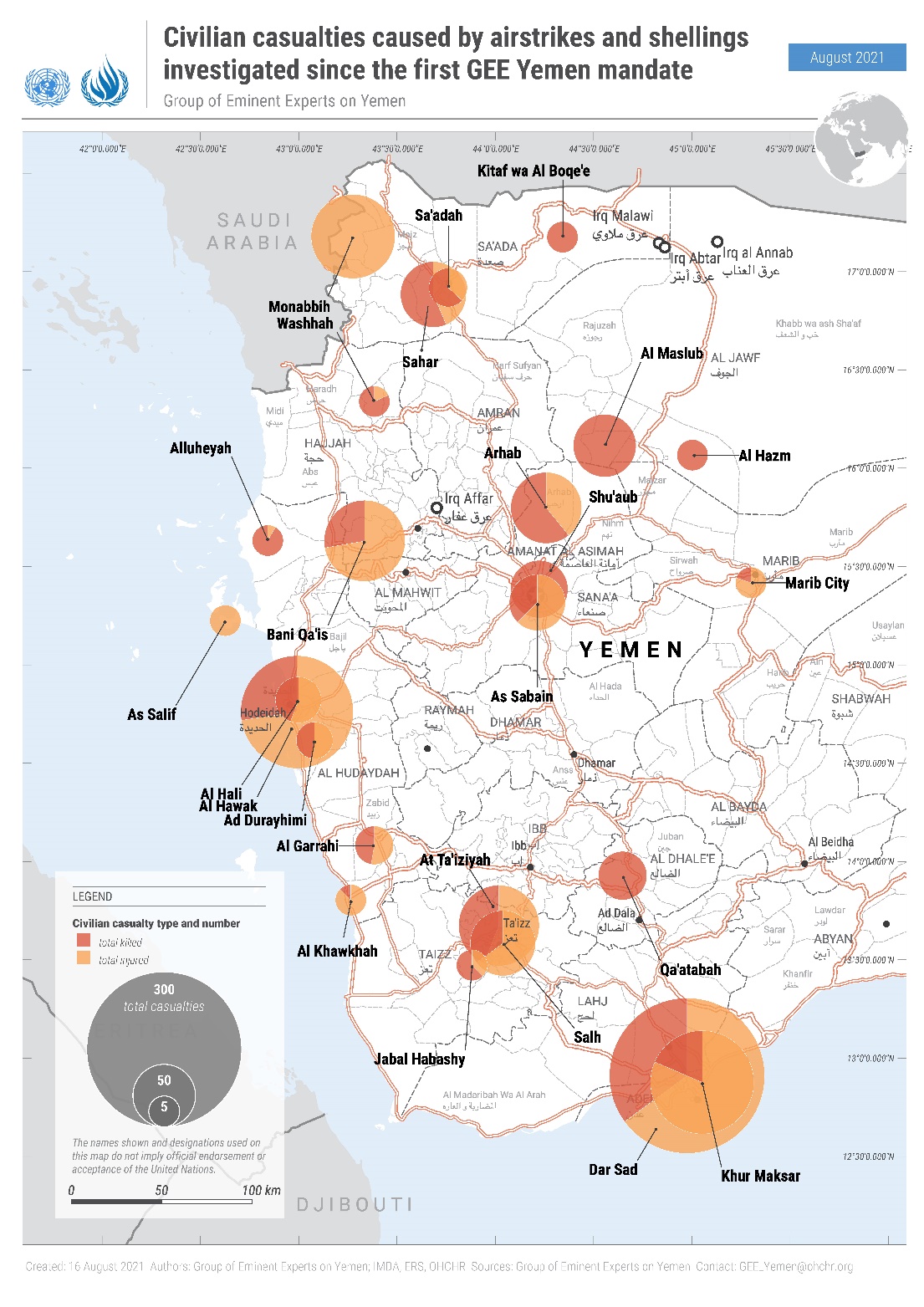 	Annex II 		Satellite imagery analysis 	A.	Shelling in Aden International Airport, 30 December 2020 
(para. 27)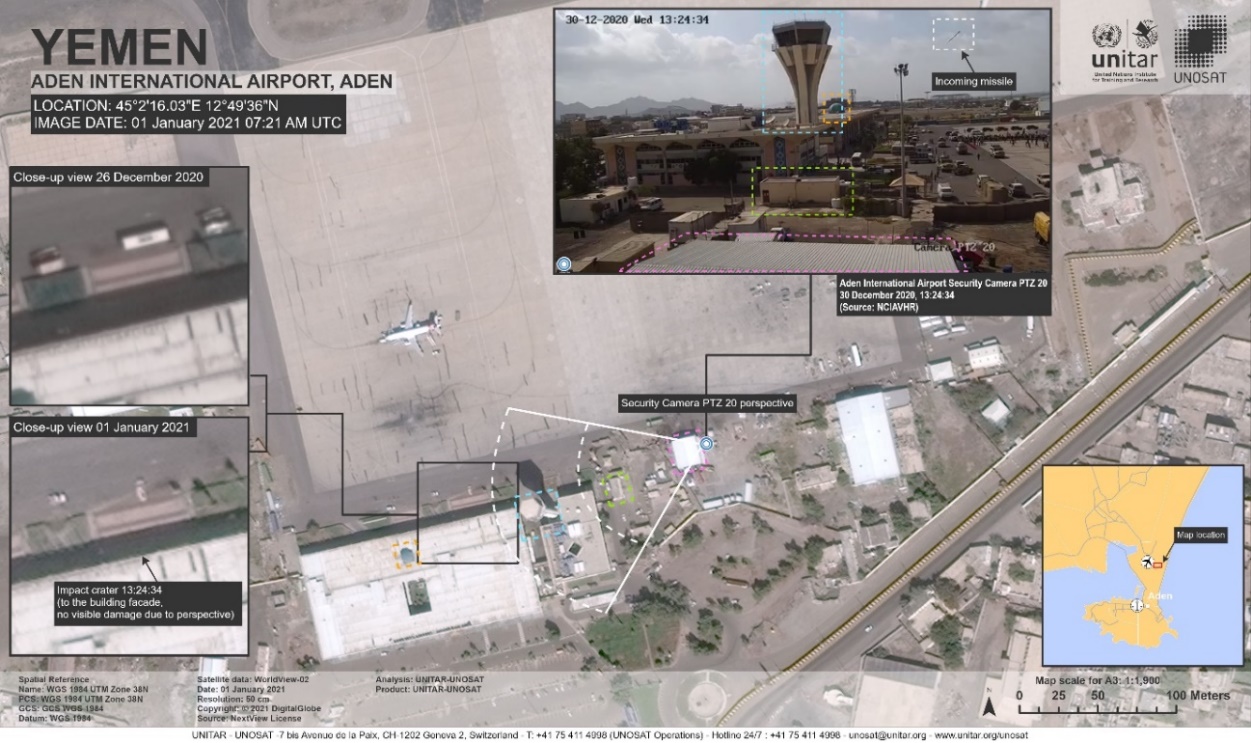 1 January 2021 DigitalGlobe WorldView-2 image © 2021 DigitalGlobe Inc. / US Department of State, Humanitarian Information Unit, NextView License / Analysis conducted by the United Nations Satellite Center (UNOSAT).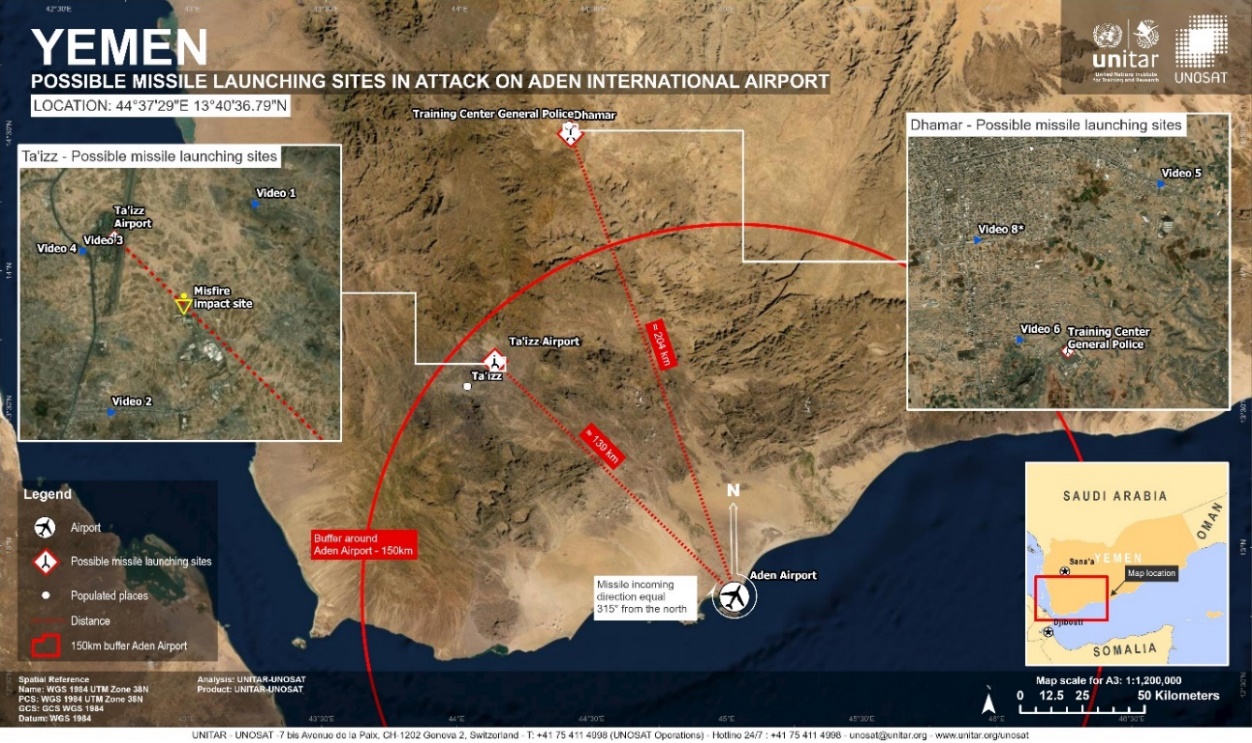 1 January 2021 DigitalGlobe WorldView-2 image © 2021 DigitalGlobe Inc. / US Department of State, Humanitarian Information Unit, NextView License / Analysis conducted by the United Nations Satellite Center (UNOSAT).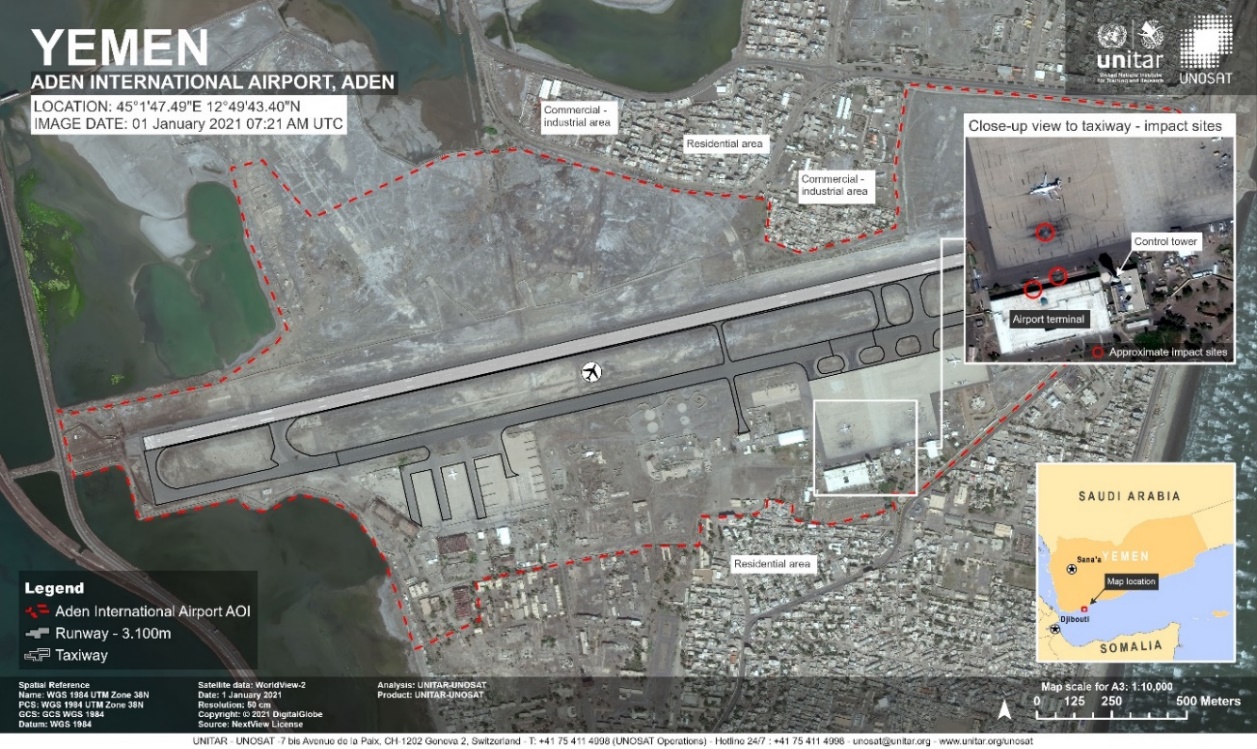 1 January 2021 DigitalGlobe WorldView-2 image © 2021 DigitalGlobe Inc. / US Department of State, Humanitarian Information Unit, NextView License / Analysis conducted by the United Nations Satellite Center (UNOSAT).	B.	Airstrike in Salif Grains Port, 21 March 2021 (para. 34)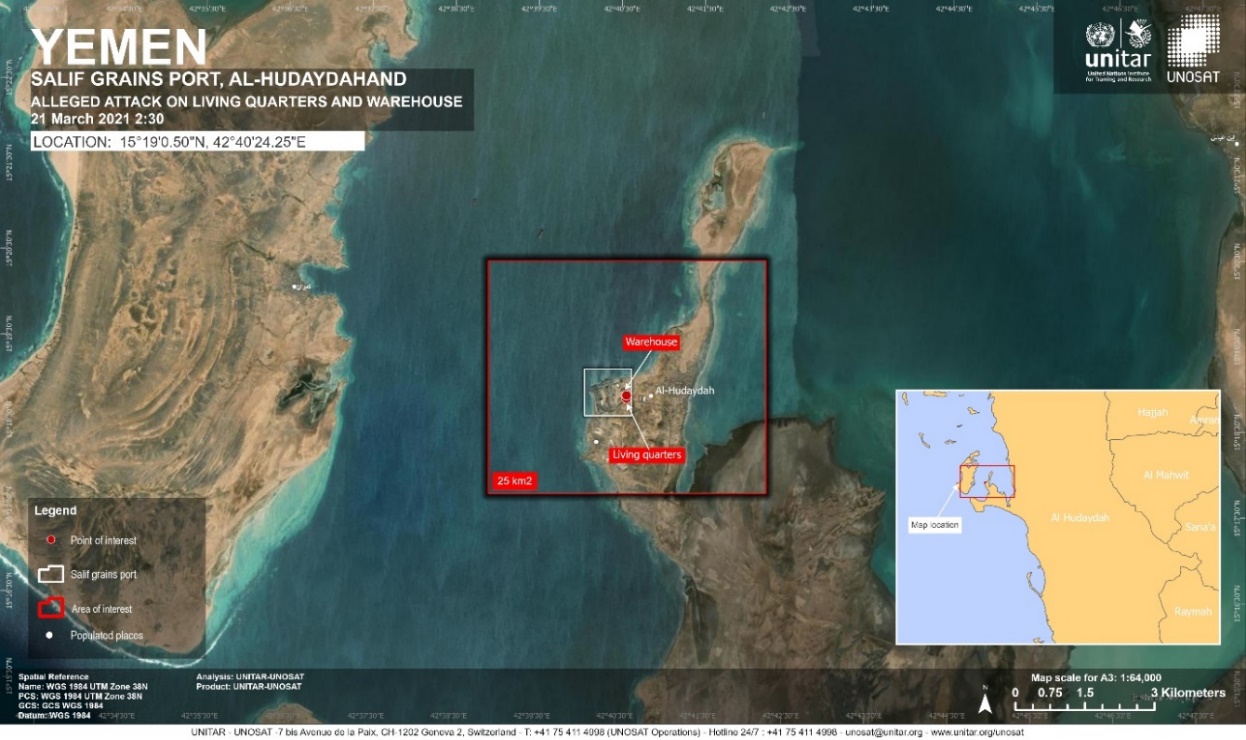 25 March 2021 Pléiades image © 2021 Airbus D&S / Analysis conducted by the United Nations Satellite Center (UNOSAT).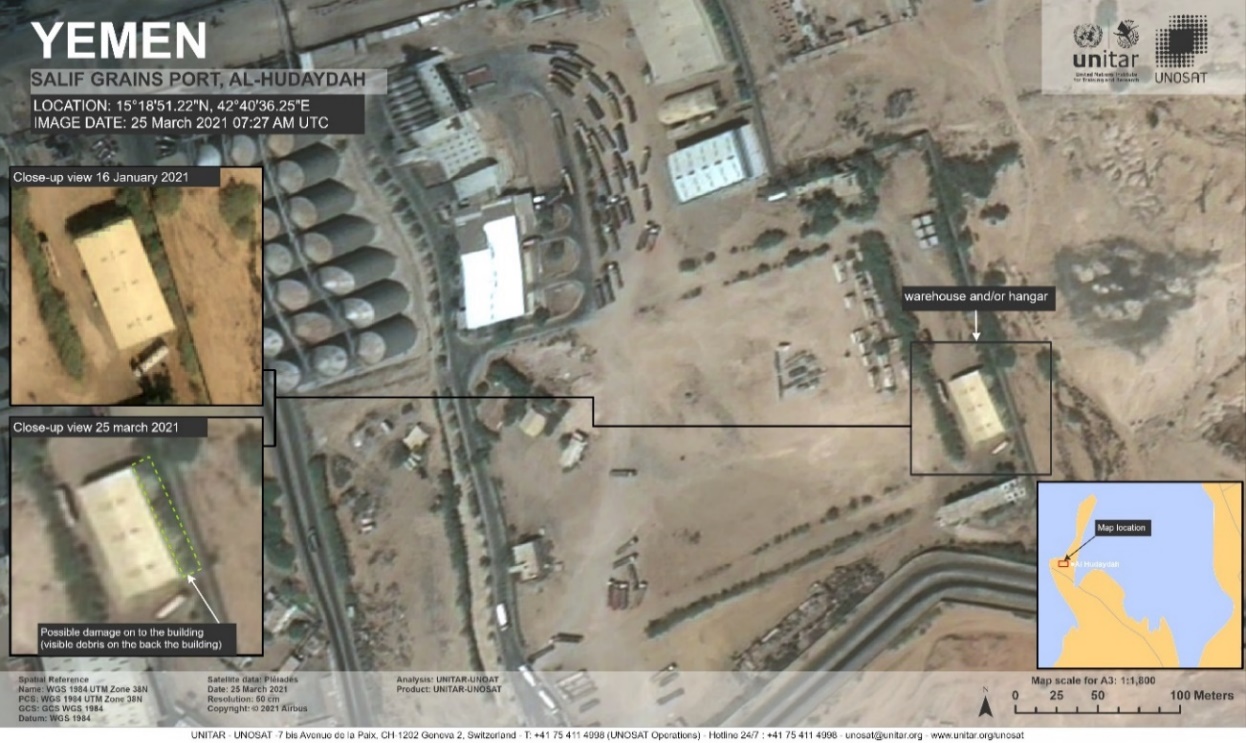 25 March 2021 Pléiades image © 2021 Airbus D&S / Analysis conducted by the United Nations Satellite Center (UNOSAT).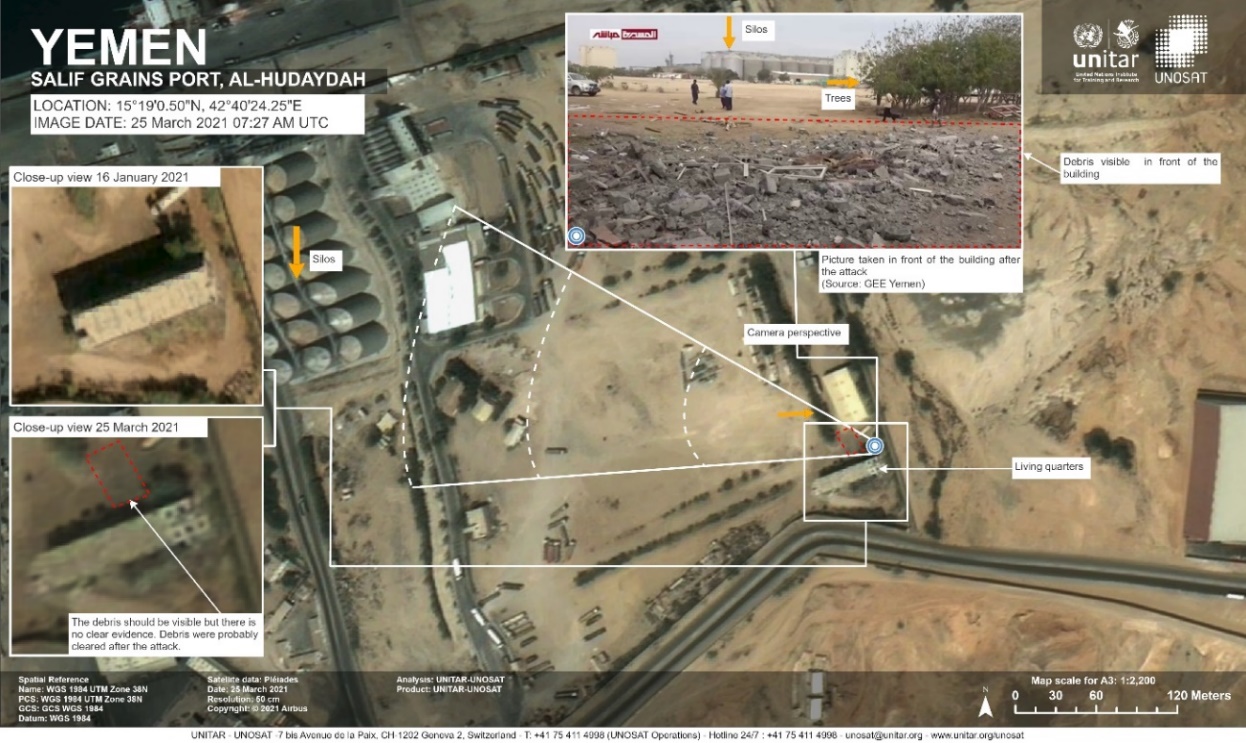 25 March 2021 Pléiades image © 2021 Airbus D&S / Analysis conducted by the United Nations Satellite Center (UNOSAT).	Annex III		Map of Yemen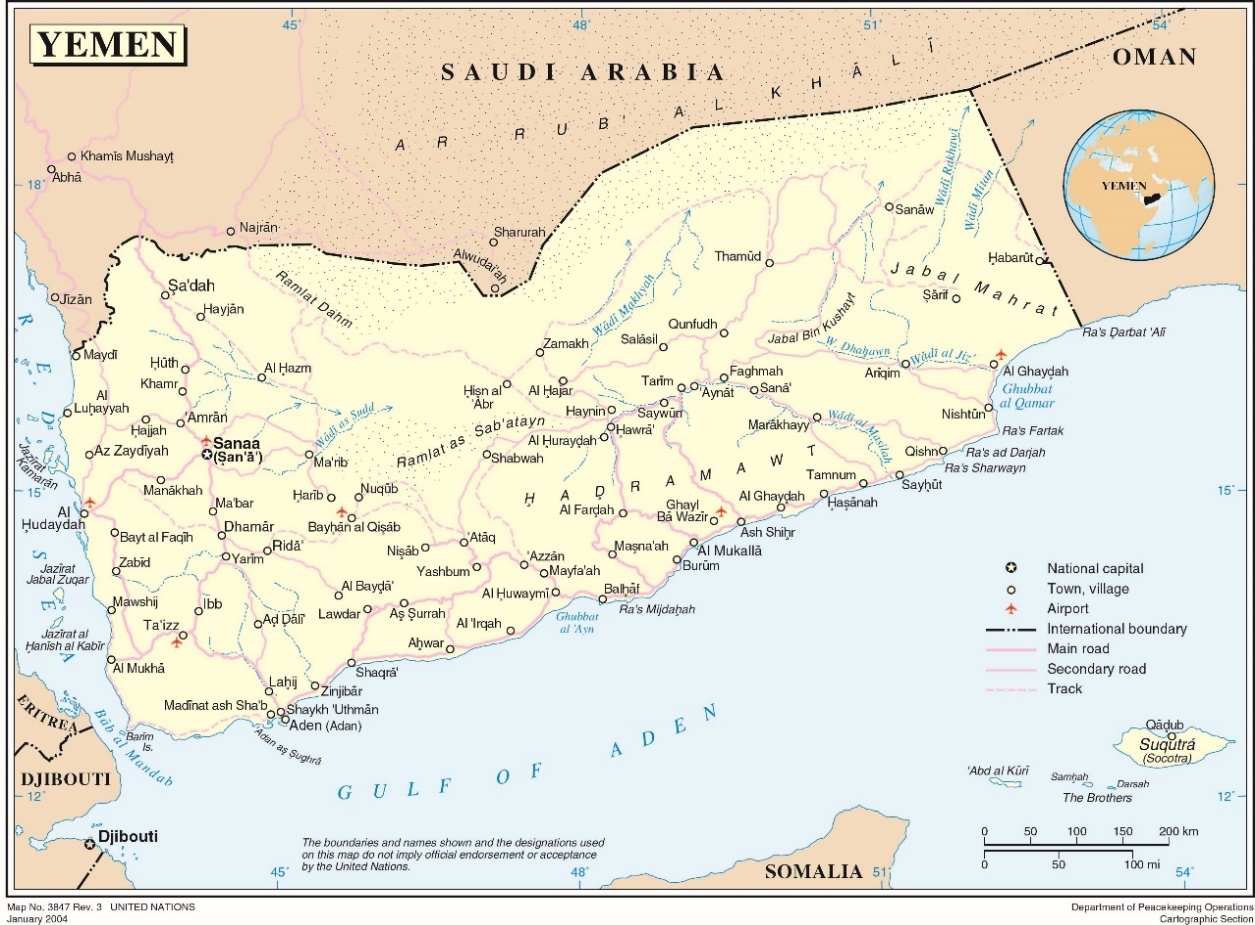 	Annex IV		Mapping of the main actors	A.	Kingdom of Saudi Arabia	B.	United Arab Emirates	C.	Government of Yemen (International Recognized Government)	1.	The Government of Yemen Armed Forces	(a)	Brigades deployed to the 5th Military District Area of Responsibility in Hajjah Governorate at the Saudi Southern Borders, which are supported by SLC	(b)	Brigades deployed to the 6th Military District Area of Responsibility in Jawf and Sa’ada Governorates at the Saudi Southern Borders	2.	Intelligence, Security, Political, and Civil Administration Actors	D.	Armed Groups – Non-State Actors	1.	Armed groups affiliated to the Southern Transitional Council	(a)	Security Belt Forces and Support Brigades	(b)	Shabwah Elite Forces	2.	Armed Groups in the West Coast Front	a)	Giants Brigades	b)	Tuhama Resistance Forces	E.	Armed Non-State Actors/Houthi De-Facto Authorities	1.	Political, Military and Security Main Actors	2.	De-Facto Governors and Supervisors	Appendix 1		Government of Yemen Command and Control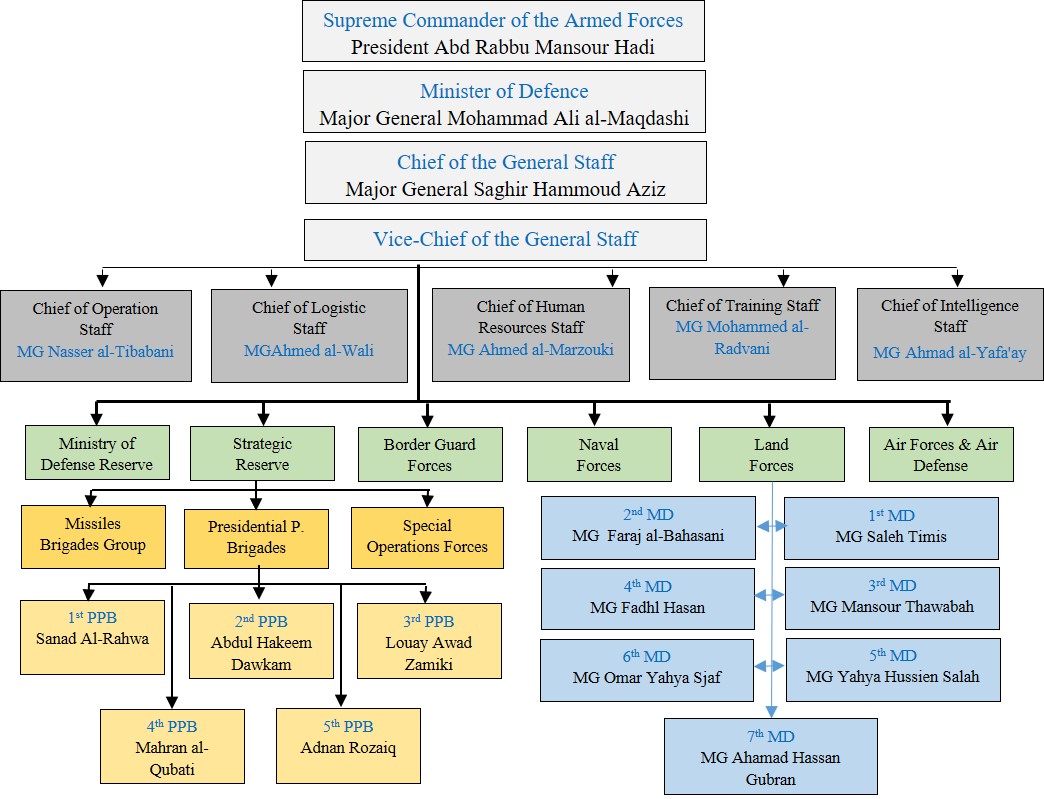 	Appendix 2		De Facto Authorities Command and Control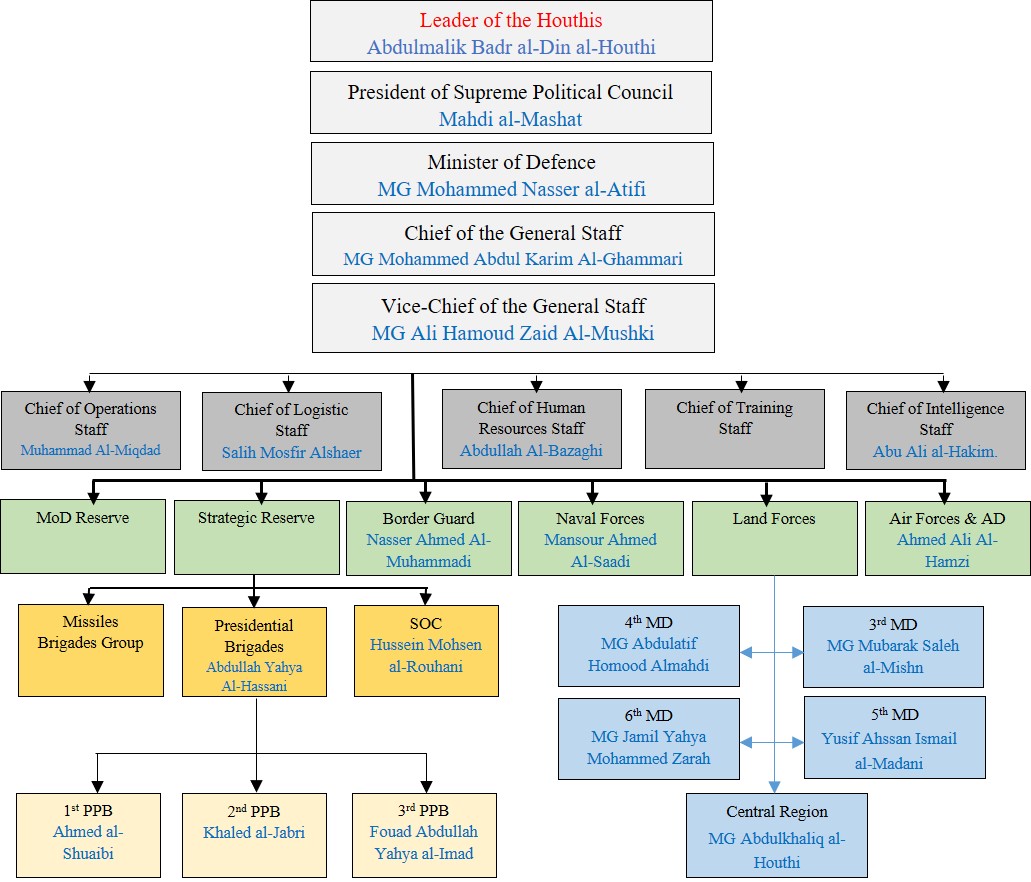 A/HRC/48/20A/HRC/48/20Advance Edited VersionAdvance Edited VersionDistr.: General13 September 2021Original: English	Summary	The Yemen conflict is moving into its seventh year against the backdrop of an intolerable lack of political will towards its peaceful resolution. With Yemen experiencing an unparalleled humanitarian crisis, the Group of Eminent International and Regional Experts regrets that the conflicting parties continue to engage in serious violations of international human rights law and international humanitarian law, and that third States continue to provide arms and military support to parties to the conflict, with little regard for the immense suffering caused to the people of Yemen. 	In the present report, the Group of Eminent Experts, pursuant to Human Rights Council resolution 45/15, presents an overview of its findings concerning violations and abuses committed in Yemen from 1 July 2020 to 30 June 2021, as well as providing a select retrospective analysis. The Group also recommends avenues to ensure accountability and secure truth, justice and reparations for victims.SerialNamePositionRemarks1Crown Prince Mohammad Bin Salmanالامير محمد بن سلمانMinister of Defence23 January 20152General Fayyadh al-Ruwailiفريق اول ركن فياض بن حامد الرويليChairman of the Joint Chiefs of Staff27 February 20183Lieutenant General Mutlaq bin Salim bin Mutlaq Al-Azimaفريق ركن مطلق بن سالم بن مطلق الازيمعJoint Forces Commander 31 August 2020 4Lieutenant General Fahd bin Abdallah al-Mtairفريق ركن فهد بن عبدالله المطيرLand Forces Commander27 February 20185Prince Lieutenant General Turki bin Bandar bin Abdalazeez al-Saud الامير فريق ركن تركي بن بندر بن عبدالعزيز آل سعودAir Force Commander27 February 2018 6Admiral Fahd bin Abdulla al-Ghufailiفريق ركن فهد بن عبدالله الغفيليNaval Commander4 November 2017 7Lieutenant General Mazyad Sulaiman al-Amroفريق ركن مزيد بن سليمان العمروAir Defence Commander27 February 2018 8Lieutenant General Jarallah bin Mohammed bin Jarallah al-Elwaitفريق ركن جار الله بن محمد العلويطStrategic Missile Force Commander27 February 20189Major General Pilot Abdullah al-Ghamdiلواء ركن طيار عبدالله الغامديAir Operations DirectorCoalition Deputy Commander10Major General Majed Hamdi al-Harbiلواء ركن ماجد بن حمدي الحربيTask Force 7070 Commander (Jazan Task Force)Saudi Southern Border, Jazan11Brigadier General Abdullah bin Haseed al-Ineziعميد ركن عبدالله بن حصيد العنزيTask Force 1501 CommanderCoalition HQs in the 6th Yemeni Military District12Brigadier General Abdulrhman bin Suliman al-Hajiعميد ركن عبدالرحمن بن سليمان الحجيTask Force 808 Commander Socotra13Brigadier General Hani bin Abdulateef bin Abidعميد ركن هاني بن عبداللطيف بن عابدTask Force 808 CommanderSocotra, since August 202014Brigadier General Nafia’ al-Harbeeعميد ركن نافع الحربيTask Force 808 CommanderSocotra, since 24 February 202115Brigadier General Pilot Mujahed al-Outaibiعميد ركن طيار مجاهد العتيبيTask Force 802 Commander Aden16Brigadier General Naif bin Munif al-Outaibiعميد ركن نايف بن منيف العتيبي Task Force 802Aden17Brigadier General Mukhtar el-Mtairiعميد ركن مختار المطيريTask Force 800 CommanderSaudi Southern Border, Samtah, Jazan18Major General Yusef al-Shahraniلواء ركن يوسف الشهرانيTask Force Commander Ma’rib, 8 July 202019Major General Mohammad bin Ali al-Amriلواء ركن محمد بن علي العمريSouth Military Regional CommanderSaudi Southern Border20Brigadier General Hassan Abdullah al-Shihriعميد ركن حسن عبدالله الشهريSharurah Operations Centre CommanderSaudi Southern Border21Major General Saad al-Jaberلواء ركن سعد الجابرThe Saudi official in charge of the Mobilization CommitteeSaudi Southern Border22Brigadier General Ahmed Rashid al Shihriعميد ركن أحمد راشد الشهري4th Armoured ‘King Khaled Force’ BrigadeSaudi Southern Border23Brigadier General Fahd bin Daham al-Markhanعميد ركن فهد بن دهام المرخان 11th Brigade CommanderSaudi Southern BorderSerialNamePositionRemarks1Sheikh Mohammed bin Zayed al-Nahyan الشيخ محمد بن زايد آل نهيانDeputy Supreme Commander2Mohammed bin Rashid al-Maktoumالشيخ محمد بن راشد آل مكتومMinister of Defence3Lieutenant General Hamad Mohammed Thani al-Romaithih فريق ركن حمد محمد ثاني الرميثيChief of Staff of the Armed Forces3 January 20054Major General Eisa Saif al-Mazroueiلواء ركن مهندس عيسى سيف المزروعيDeputy Chief of StaffJoint Operations Commander until 4 March 20215Major General Saleh Mohammad Saleh al-Ameriلواء ركن صالح محمد صالح العامريJoint Operations Commander4 March 20216Major General Rashid Saeed al-Shahiلواء ركن سعيد راشد الشحيCommander of Ground Forces4 March 20217Major General Ibrahim Nasser Mohammed al-Alawiلواء ركن طيار ابراهيم ناصر محمد العلويCommander of Air Force and Air Defence8Major General Sheikh Saeed Bin Hamdan Bin Mohammad al-Nahyan لواء ركن الشيخ سعيد بن حمدان بن محمد آل نهيانCommander of Navy11 October 2017 9Brigadier General Ali Ahmed el-Tanjee عميد ركن علي احمد الطنيجيCoalition CommanderAden, May 2015–January 2016Hudaydah,
2018–201910Brigadier General Ali el-Nuaimeeعميد ركن علي سيف النعيميCoalition CommanderAden, January 2016–July 201611Brigadier General Sultan el-Habseeعميد ركن سلطان الحبسيCoalition CommanderAden, July 2016–January 201712Brigadier General Naser el-Otaibeeعميد ركن ناصر مشبب العتيبيCoalition CommanderAden, January 2017–July 201713Brigadier General Ahmed el-Blushee عميد ركن احمد البلوشيCoalition CommanderAden, July 2017–January 201814Brigadier General Muhammad el-Hasaniعميد ركن محمد الحسانيCoalition CommanderAden, January 2018–July 201815Brigadier General Awad Saeed al-Ahbabiعميد ركن عوض سعيد الاحبابيCoalition CommanderAden, July 2018–January 201916Brigadier General Rashed Saeed al-ghafli aka Abu Mohammedعميد ركن راشد سعيد الغفلي المكنى ابو محمدCoalition CommanderAden January 2019–July 201917Brigadier General Abd el-Salam al-Shahiعميد ركن عبد السلام الشحيCoalition CommanderWestern Coast, 2015–201918Abu Khalifa Said el-Mahriابو خليفة سعيد المهريCoalition Intelligence OfficerAden, Abyan, Lahj, 2015–201919Brigadier General Matar Abu Said,عميد ركن مطر أبوسعيدCoalition CommanderWestern Coast since 2019SerialNamePositionLocationRemarks1President Abd Rabbu Mansour Hadiالرئيس عبد ربه منصور هاديSupreme Commander of the Armed ForcesRiyadh, KSAFebruary 20122Major General Ali Mohsen al-Ahmarلواء ركن علي محسن الاحمرVice President Riyadh, KSA3 April 20163Lieutenant General Mohammad Ali al-Maqdashiفريق ركن محمد علي المقدشيMinister of DefenceMa’rib8 November 20184Lieutenant General Zghair Hammoud Azizفريق ركن صغير حمود عزيزChief of the General Staff Ma’rib28 February 20205Major General Tahir Ali al-Aqailiلواء ركن طاهر علي العقيليAdviser to the Supreme CommanderMa’rib8 November 20186Major General Adel al-Qumariلواء ركن عادل هاشم القميريGeneral InspectorMa’rib7Major General Ahmad Mohsen Salem al-Yafa’ayلواء ركن أحمد محسن سالم اليافعيChief of Intelligence StaffMa’rib22 January 20198Major General Nasser al-Tibabaniلواء ركن ناصر الذيبانيChief of Operations StaffMa’rib9Major General Ahmed al-Waliلواء احمد الولي Chief of Logistic StaffMa’rib10Major General Ahmed al-Marzoukiلواء ركن أحمد المرزوقيChief of Human Resources StaffMa’rib11Major General Mohammed al-Radvaniلواء ركن محمد الردفانيChief of Training StaffMa’rib12Major General Saleh Mohammad Timisلواء ركن صالح محمد طميس1st Military District CommanderSayun, Hadramaut22 November 201613Major General Faraj Salamin al-Bahasaniلواء ركن فرج سالمين البحسيني2nd Military District CommanderMukalla, HadramautSince 201514Major General Mansour Thawabahعميد ركن منصور ثوابه3rd Military District CommanderMa’rib 14 November 2020 15Major General Fadhl Hasanلواء ركن فاضل حسن4th Military District CommanderAden21 November 201616Major General Yahya Hussien Salah لواء ركن يحيى حسين صلاح5th Military District CommanderMidi, Hajjah 17 February 201817Major General Omar Yahya Sjafلواء ركن عمر يحيى سجاف6th Military District CommanderJawf27 March 202118Major General Ahmad Hassan Gubranلواء أحمد حسن جبران7th Military District CommanderNihm27 January 202019Brigadier General Sanad Al-Rahwaعميد ركن سند الرهوهCommander of 1st Presidential Protection BrigadeShaqra, AbyanBrigade has been located in Shaqra since August 201920Brigadier General Abdulhakeem Dawkamعميد ركن عبد الحكيم دوكمCommander of 2nd Presidential Protection BrigadeAbr, HadramautResponsible for protecting Vice President Ali Mohsen al-Ahmar21Brigadier General Louay Awad Mohamed Zamikiعميد لؤي عوض الزامكيCommander of 3rd Presidential Protection BrigadeLawdar and Shaqra, AbyanPreviously stationed in Khur Maksar district of Aden, in the Jabal Hadid camp22Brigadier General Mahran Qubatiعميد مهران القباطيCommander of 4th Presidential Protection BrigadeShaqra, AbyanLocated in Dar Sad, Aden. Then in the “Reception” military camp in Ma’rib Governorate.23Brigadier General Abdullah al-Subaihiعميد ركن عبد الله الصبيحيCommander of 39th Armoured BrigadeShaqra, Abyan. Since 3 September 2019Before 10 August 2019 was stationed in Bader Camp, Khur Maksar, Aden 24Brigadier General Mohammad Ali Jaberعميد محمد علي جابرCommander of 89th Infantry BrigadeShaqra, Abyan. Since 3 September 2019Before 10 August 2019 was stationed in Bader Camp, Khur Maksar, Aden25Major General Abu Baker Hussien Salimلواء ابو بكر حسن سالمCommander of Abyan AxisAbyan Axis, Zingibar 11 March 201726Brigadier General Mohammad Ahmed Mulhemعميد ركن محمد أحمد ملهمCommander of 111th Infantry BrigadeAhwar, Abyan 6 July 201527Brigadier General Saif Ali Mohammed al-Qefishعميد ركن سيف علي القفيشCommander of 115th Infantry BrigadeShaqra, AbyanOn 15 May 2020, STC captured BG Saif28Brigadier General al-Hamzah Ali Salim al-Jadaniعميد ركن الحمزه علي الجعدنيCommander of 119th Infantry BrigadeAbyanDied in June 202029Brigadier General Abd al-Qader al-Jaariعميد ركن عبد القادر الجفريCommander of 103rd Infantry BrigadeHajeen, AbyanAugust 202030Brigadier General Azeez Naser al-’Atiqiعميد ركن عزيز ناصر العتيقيAtiq Axis commander and 30th Infantry Brigade commanderAtiq, ShabwahJanuary 2017 31Brigadier General Jahdal Hanash al-Awlakiعميد جحدل حنش العولقيCommander of 21st BrigadeBayhan–Atiq, ShabwahSince 201532Brigadier General Mahdi Mashfar al-Qomishiعميد مهدي مشفر القميشيCommander of 2nd Mountain Infantry BrigadeAtiq, ShabwahJanuary 201933Major General Khaled Qassem Fadhalلواء ركن خالد قاسم فاضلTa’izz Axes Commander and 145th Infantry BrigadeTa’izzNovember 201934Brigadier General Abdelmalik al-Ahdal عميد ركن عبد الملك الاهدلCommander of 17th Infantry BrigadeTa’izz5 September 202035Brigadier General Mohammed Al-Mahfadi عميد ركن محمد المحفديCommander of 22nd Armoured BrigadeTa’izz20 December 202036Brigadier General Abdul Rahman Thabet Shamsan عميد ركن عبدالرحمن ثابت شمسانCommander of 35th Armoured BrigadeTa’izzJuly 2020 37Abu Bakr al-Jabuliأبو بكر الجبوليCommander of 4th Mountain Infantry BrigadeTa’izz Not a military officer38Brigadier General Amin Abdo Hassan Jaishعميد أمين هبده حسن جعيشCommander of 170th Air defence BrigadeTa’izz10 July 202039Adnan Rozaiq عدنان رزيقCommander of 5th Presidential Protection Brigade Ta’izzHead of Ta’izz Axis Operation Branch 40Brigadier General Amjad Khalidعميد ركن امجد خالدCommander of the Transportation BrigadeMukha, HudaydahThe brigade was stationed in Aden till December 201941Brigadier General Khaled Yaslamعميد ركن خالد يسلمCommander of 107th Infantry/Safe BrigadeSafer, Ma’ribAugust 201342Brigadier General Ali Mohammad al-Houriعميد ركن علي محمد الحوري Commander of 13th Infantry BrigadeMa’rib43Brigadier General Ali Ammar al-Jaifiعميد علي عمار الجائفيCommander of 14th Armoured BrigadeSahn al Jin, Ma’ribSeptember 201944Brigadier General Mujahid al-Shaddadiعميد ركن مجاهد الشدادي180th Air Defence BrigadeSahn al Jin, Ma’rib45Brigadier General Mohammed al-Asoudiعميد محمد العسوديCommander of 203rd Infantry BrigadeSirwah, Ma’ribKilled on 14 February 2021 in Ma’rib fronts46Major General Mufreh Muhammad Bahihلواء مفرح محمد علي بحيبحCommander of 26th Infantry Brigade and Bayhan Axis Harib, Ma’ribMarch 201847Colonel Yahya Tamahعقيد يحيى تامهCommander of 29th Infantry Brigade Ma’rib48Brigadier General Hamid Muhammad al-Theifaniعميد محمد أحمد الذيفانيCommander of 310th Armoured BrigadeMass, Ma’ribKilled on 4 April 202049Brigadier General Ahmed Al-Barihiعميد ركن أحمد البريهيCommander of 139th infantry brigadeNihm50Brigadier General Aidroos al-Dumaniعميد عيدروس الدمينيCommander of 312th Armoured BrigadeSirwah, Ma’ribMashjahSerialNamePositionLocationRemarks1Brigadier General Abdo Suleiman عميد عبده سليمانCommander of 25th Mika BrigadeHajjahAlso, Chief of Staff of the 5th Military District (MD)2Brigadier General Taha al-Amiriعميد طه العامريCommander of 105th Infantry BrigadeHajjah5th MD3Brigadier General Abdullah al-Malajiعميد عبدالله الملاحيCommander of 2nd Brigade, Border GuardHajjah5th MD4Brigadier General Muhammad Salman عميد محمد سلمانCommander of 82nd Infantry BrigadeHajjah5th MD5Brigadier General Fayez al-Taheshعميد فايز الطاهشCommander of 3rd Brigade, Border GuardHajjah5th MD6Brigadier General Brigadier Faris al-Rubadi عميد فارس الرباديCommander of 7th Brigade, Border GuardHajjah5th MD7Brigadier General Mohammed al-Salamiعميد محمد السلميCommander of 10th Brigade, CommandosHajjah5th MD8Brigadier General Mohammed al-Hajjouriعميد محمد الحجوريSpecial Forces Brigade CommanderHaradh HajjahDied in June 2020 9Brigadier General Abdo Tarmoumعميد عبده طرمومCommander of Special Security BrigadeHajjahDeployed in the 5th MD AoR10Zaid al-Hajouriزيد الحجوريAl Fursan Brigade CommanderHajjahSalafistSerialNamePositionLocationRemarks1Brigadier Hadi Shalfatعميد هادي شلفطCommander of Al-Dhafer Brigade, Border GuardsKhabb wa ash Sha’afJawf fronts2Brigadier General Muhammad bin Rasiya عميد محمد بن راسيةCommander of 101st BrigadeJawfJawf fronts3Brigadier Heikal Hanafعميد هيكل حنتفCommander of 1st Brigade, Border GuardsNorth AxisJawf fronts4Brigadier Abdullah al-Dawiعميد عبدالله الضاوي Commander of 127th Infantry BrigadeJawfJawf fronts5Brigadier General Mutti Al-Daminiعميد مطيع الدمينيCommander of 161st Infantry BrigadeJawfJawf fronts6Colonel Dhafer Haqqan al-Juaidiعقيد ظافر حقان الجعيديAl Hasm Brigade Border GuardJawfJawf fronts7Major General Amin al-Okimiلواء أمين العكيميJawf axis battalionsJawfGovernor8Brigadier Manea Abu Saeedعميد مناع ابو السعيدAl Amal BrigadeHazmJawf fronts9Colonel Hamad Rashid al-Azmiعقيد حمد راشد الحزميAl Izz BrigadeJawfDefected from the Yemeni forces and joined the Houthis10Brigadier Taher Zemamعميد طاهر زمامCommander of 9th Infantry BrigadeKitaf wa Al Boqe’eSa’ada fronts11Brigadier Abdo al-Mikhlafiعميد عبده المخلافيCommander of 122nd Infantry BrigadeKitaf wa Al Boqe’eMerged with Al Fateh brigade12Radad al-Hashimiرداد الهاشميCommander of Al Fateh BrigadeKitaf wa Al Boqe’eSalafist13Abd al-Rahman Alloomعبد الرحمن اللومCommander of Al Tawhid BrigadeKitaf wa Al Boqe’eIn May 2020 merged with Al Tahrir Brigade14Brigadier General Saleh al-Majeediعميد صالح المجيديCommander of 6th Brigade, Border GuardRazihSa’ada fronts15Brigadier General Abdullah Al-Ashraf عميد عبدالله الاشرفCommander of 7th Brigade, Border GuardsRazihSa’ada fronts16Amin Yahya Hassan al-Suwaidiأمين يحيى حسن السوديCommander of the 2nd Special Forces BrigadeRazihSa’ada fronts17Brigadier General Adeeb al-Shuhabعميد اديب شهابCommander of the 9th brigade, Border GuardBaqimSa’ada fronts18Brigadier General Yaser al-Harthiعميد ياسر الحارثيCommander of the 102 Special Forces BrigadeBaqim Sa’ada fronts19Brigadier General Yaser Hussien Mujali عميد ياسر حسين مجليCommander of the 63rd BrigadeElb and BaqimSa’ada fronts20Brigadier General Abdul Karim al-Sadieعميد عبد الكريم السدعيCommander of the Third Brigade, OuroubaMalaheet, DhahirSa’ada fronts21Brigadier General Mohammed al-Ajaniعميد محمد العجانيCommander of the Third Brigade, StormShada Front, Sa’adaSa’ada frontsSerialNamePositionLocationRemarks1Major General Abdo Mohammed al-Huthaifiلواء عبده محمد الحذيفيPolitical Security OrganizationAden2Major General Ahmed Abdullah al-Musabiلواء أحمد عبدالله المصعبيHead of National Security BureauAden29 August 20163Major General Mohammad Musleh Eidah,لواء ركن محمد مصلح العيضهNational Security BureauAdenHead of the Yemeni governmental team, RCC 4Moeen Abdul Malik Saeedمعين عبد الملك سعيدPrime MinisterRiyadh15 October 2018. On 29 July 2020 he was charged with reforming the cabinet.5Major General Ibrahim Ali Ahmed Haydan لواء ركن إبراهيم علي أحمد حيدانMinister of InteriorDecember 20206Dr. Ahmed Awad Bin Mubarak د. احمد عوض بن مبارك Minister of Foreign AffairesRiyadhDecember 20207Salem Saleh Salem bin Brikسالم صالح سالم بن بريكMinister of FinanceRiyadhSeptember 20198Dr. Ahmed Obaid al-Fadhliالدكتور احمد عبيد الفضليCentral Bank GovernorAdenSeptember 20199Ahmed Hamed Limlisأحمد حامد لملسGovernorAden29 July 202010Ahmed Abdullah al-Turkyاحمد عبدالله التركيGovernorLahj24 December 201711Abu Baker Hussien Salimابو بكر حسن سالمGovernorAbyan13 March 201712Mohammed Saleh bin Adioمحمد صالح بن عديوGovernorShabwah26 November 201813Nabil Abdu Shamsanنبيل عبده شمسان GovernorTa’izz31 December 201814Amin al-Okimi أمين العكيميGovernorJawf12 August 201615Sultan bin Ali al-Aradahسلطان بن علي العرادةGovernorMa’ribSince 201216Ali Moqbel Salehعلي مقبل صالحGovernorDhale’24 December 201717Nasser Al-Khidr al-Sawadiناصر الخضر السواديGovernorBayda’6 June 201818Faraj Salamin al-Bahasaniفرج سالمين البحسينيGovernorHadramaut29 June 201719Mohammad Ali Yasserمحمد علي ياسرGovernorMaharah23 February 202020Ramzi Mahrousرمزي محروسGovernorSocotra12 April 201821Brigadier Mathar al- Shuaibi عميد مطهر الشعيبيDirector of General Security AdenReplaced Major General Shallal al-Shaye, 29 December 202022Major General Saleh Ahmed Mohammed Al Sayedلواء صالح أحمد محمد السيدDirector of General SecurityLahj20 November 201623Colonel Ali Naser Abu Zaid Ba’azab Abu Mashal al-Kazmiعقيد علي ناصر بو زيد ابو مشعل الكزميDirector of General SecurityAbyan20 June 201924Brigadier General Awad Massod al-Dahboulعميد عوض مسعود الدحبولDirector of General SecurityShabwah3 June 201625Brigadier General Mansour Abdul Rab al-Akhaliعميد منصور عبد رب الاكحليDirector of General SecurityTa’izz1 January 201826Brigadier General Murad Abu Hatimعميد مراد ابو حاتمDirector of General SecurityJawf27Brigadier General Yahya Ali Abdullah Hamidعميد يحيى علي عبدالله حميدDirector of General SecurityMa’rib23 May 201928Brigadier General Ahmed Mohamed el-Haddadعميد محمد الحدادDirector of General SecurityBayda’25 April 201929Major General Saeed Ali Ahmad Naseeb al-Amriعميد سعيد علي احمد نصيب العمريDirector of General SecurityHadramaut15 May 202030Brigadier General Mufti Suhail Samoudaعميد مفتي سهيل صمودةDirector of General SecurityMaharah14 July 201831Colonel Fayez Salem Musa Tahsعقيد فايز سالم موسى طاحسDirector of General SecuritySocotra3 October 201932Colonel Abd Rabbo al A’tab al-Sharifعقيد عبد ربه الاكعب الشريفCommander of Special Security ForcesShabwah4 September 201933Brigadier General Salim al-Sayagiالعميد/ سليم السياغي Commander of Special Security of Special ForcesMa’rib22 February 2021SerialNamePositionLocationRemarks1Major General Saleh Ahmed Mohammed Al Sayedلواء صالح أحمد محمد السيدLogistic and Support Brigades commanderLahj25 June 20212Brigadier General Ali Nasser Muthanna al-Mu’akr عميد علي ناصر مثنى المعكرLogistic and Support Brigades, Chief of StaffLahj25 June 20213Brigadier General Abdul Salam Zain Ali al-Bihaniعميد عبدالسلام زين علي البيحانيLogistic and Support Brigades, Operations StaffLahj25 June 20214Brigadier General Mohsen Abdullah al-Waliعميد محسن عبدالله الوائليSecurity Belt CommanderAden25 June 20215Brigadier General Mukhtar Ali Muthanna al-Nubianعميد مختار علي مثنى النوبيDeputy of the Security Belt CommanderAden25 June 20216Brigadier General Obaid Muthanna Qassem عميد عبيد مثنى قاسمSecurity Belt Forces, Operations StaffAden25 June 20217Lieutenant Colonel Nasr Atef al-Mashushiمقدم ناصر عاطف المشوشيCommander 
1st Support Brigade 
Emergency ForcesYafa’a, LahjApril 20208Brigadier General Nabil al-Mashushiعميد نبيل المشوشيCommander of 3rd Support Brigade Ras Abbas camp9Colonel Abd al-Latif al-Sayyadعقيد عبد اللطيف السيدCommander of Security Belt ForcesAbyanMid-201610Brigadier General Wadhah Omar Abdalazizعميد وضاح عمر عبدالعزيزSecurity Belt CommanderAdenNow in Lahj11Jalal Nasser al-Rubaieجلال ناصر الربيعيSecurity Belt CommanderAden22 December 201812Colonel Hader al-Shukhatyعقيد حدار الشوحطيCommander
4th Support BrigadeLahj, al-Rebat13Ali Omar Kafaienعلي عمر كافينSecurity belt commanderSocotra14Osan al-Anshlyاوسان العنشليCommander of 12 Storm BrigadeAden15Colonel Ahmed Qaid al-Qubbah عقيد احمد قايد القبهSecurity Belt CommanderDhale’16Major General Shallal al-Shayeلواء شلال الشايعCounter Terrorism Unit commanderAden29 May 2021 SerialNamePositionLocationRemarks1Lt. Col. Mohammed Salem al-Buhair al-Qamishiمقدم محمد سالم البوحير القمشيShabwah Elite Forces CommanderBelhafOctober 20172Lt. Col. Wajdi Ba’aum al-Khelaifiمقدم وجدي باعوم الخلافيCommander of 4th Brigade, Shabwah Elite ForcesNassab and Markha3Major Mahdi Mohammed Barahmaرائد مهدي محمد براهمهShabwah Rapid Intervention Forces4Muhammed Saleh Farah al-Kirbyمحمد صالح فرح الكربيCommander of 6th Brigade, Shabwah Elite ForcesShabwahDied on 20 July 2020SerialNamePositionLocationRemarks1Abu Zar’a Abd al-Rahman Al-Muharrami Al-Yafeiابو زرعه عبدالرحمن المحرمي اليافعيGiants Forces CommanderWest Coast, HudaydahSalafist leader2Ra’ed Hassan Abdulrahman Saleh al-Habhiرائد حسن عبدالرحمن صالح الحبهيCommander of the 1st Giants BrigadeThe coast-Ad DurayhimiSalafist leader, studied at Dar Al-Hadith Center in Dammaj3Hamdi Shukriحمدي شكريCommander of the 2nd Giants BrigadeZabid- GarrahiSalafist leader4Ali Nasser al-Awadali علي ناصر العوذليCommander of the 3rd Giants BrigadeHudaydah5Nizar Salim Muhsen al-Wajehنزار سالم محسن الوجيهCommander of the 4th Giants BrigadeAt TuhayatSalafist leader6Rashid Salim al-Amriرشيد سالم العامريCommander of the 5th Giants BrigadeFazzahSalafist leader7Murad Saif Joubehمراد سيف جوبحCommander of the 6th Giants BrigadeWazi’iyahSalafist leader8Ali al-Kanini علي الكنينيCommander of the 7th Giants BrigadeHaysSalafist leader9Mohammad Ali Muqbelمحمد علي مقبلCommander of the 8th Giants BrigadeHudaydahSalafist leader10Sulaiman Yahya Munaser al-Zarnoukiسليمان يحيى منصور الزرنوقيCommander of Al Zaraniq BrigadesHudaydahSalafist leader11Bassam al-Mahdharبسام المحضارCommander of the 3rd Infantry BrigadeHudaydahSalafist leader12Safwan al-Azzibiصفوان العزيبيCommander of 13th Giant BrigadeHudaydahSalafist LeaderSerialNamePositionLocationRemarks1Ahmad al-Kawkabaniاحمد الكوكباني1st Tuhama Resistance Brigade CommanderMujaylis, Ad Durayhimi, Hudaydah2Major General Haitham Qasim Tahirاللواء هيثم قاسم طاهرField CommanderJabaliyahPrevious minister of defence3Abd Al-Rahman Hajri عبد الرحمن حجري2nd Tuhama Resistance Brigade CommanderHudaydahSerialNameNamePositionPositionLocationRemarksRemarks1Abdulmalik Badr al-Din al-Houthiعبد الملك بدر الدين الحوثيAbdulmalik Badr al-Din al-Houthiعبد الملك بدر الدين الحوثيLeader of the Houthis’Leader of the Houthis’Sana’aPolitical, no military rankPolitical, no military rank2Mahdi al-Mashatمهدي المشاطMahdi al-Mashatمهدي المشاطPresident of Supreme Political CouncilPresident of Supreme Political CouncilSana’aPromoted to marshal rankPromoted to marshal rank3Mohammed Ali Abdulkarim al-Houthiمحمد علي عبد الكريم الحوثيMohammed Ali Abdulkarim al-Houthiمحمد علي عبد الكريم الحوثيMember of the Supreme Political CouncilMember of the Supreme Political CouncilSana’aMilitary, no rank18 March 2019Military, no rank18 March 20194Major General Yahya Mohammed al-Shamiلواء يحيى محمد الشاميMajor General Yahya Mohammed al-Shamiلواء يحيى محمد الشاميAssistant of Supreme CommanderAssistant of Supreme CommanderSana’aDied on 26 April 2021Died on 26 April 20215Major General Hussein Naji Hadi Khairanلواء حسين ناجي هادي خيرانMajor General Hussein Naji Hadi Khairanلواء حسين ناجي هادي خيرانPresidential Adviser for Defense and SecurityPresidential Adviser for Defense and SecuritySana’aFormer Chief of General StaffFormer Chief of General Staff6Yahya Badr al-Din al-Houthiيحيى بدر الدين الحوثيYahya Badr al-Din al-Houthiيحيى بدر الدين الحوثيMinister of EducationMinister of EducationSana’aApril 2016April 20167Dr Rashid Aboud Shiryan Abu-Lahemالدكتور رشيد عبود أبو لحومDr Rashid Aboud Shiryan Abu-Lahemالدكتور رشيد عبود أبو لحومMinister of FinanceMinister of FinanceSana’aSeptember 2019September 20198Hashem Ismail Ali Ahmedهاشم اسماعيل علي احمدHashem Ismail Ali Ahmedهاشم اسماعيل علي احمدGovernor of the Central BankGovernor of the Central BankSana’a18 April 202018 April 20209Amer Ali Amer Al-Maraniعامر علي عامر المرانيAmer Ali Amer Al-Maraniعامر علي عامر المرانيMinister of TransportationMinister of TransportationSana’a24 April 2021 24 April 2021 10Judge Nabil Nasser Al-Azaniالقاضي نبيل ناصر العزانيJudge Nabil Nasser Al-Azaniالقاضي نبيل ناصر العزانيMinister of JusticeMinister of JusticeSana’a24 April 202124 April 202111Hisham Sharafهشام شرفHisham Sharafهشام شرفMinister of Foreign AffairsMinister of Foreign AffairsSana’a28 November 201628 November 201612Hussein Hamud Al Aziحسين حمود العزيHussein Hamud Al Aziحسين حمود العزيAssistant of the Minister of Foreign AffairsAssistant of the Minister of Foreign AffairsSana’aSince 2018Since 201813Major General Abdulkarim Ammer Aldain al-Houthiلواء عبد الكريم امير الدين الحوثيMajor General Abdulkarim Ammer Aldain al-Houthiلواء عبد الكريم امير الدين الحوثيMinister of InteriorMinister of InteriorSana’a5 May 20195 May 201914Ahmed Mohammed Yahyah Hamid (Abu Mahfouz) أحمد محمد يحيى حميد (أبو محفوظ)Ahmed Mohammed Yahyah Hamid (Abu Mahfouz) أحمد محمد يحيى حميد (أبو محفوظ)Head of the Supreme Council for the Management and Coordination of Humanitarian Affairs (SCMCHA)Head of the Supreme Council for the Management and Coordination of Humanitarian Affairs (SCMCHA)Sana’aHe is also a Director of the Office of the President of the Supreme Political CouncilHe is also a Director of the Office of the President of the Supreme Political Council15Abdul Mohsen Abdullah Qasim Attawoos (Abu Adel)عبد المحسن عبد الله قاسم الطاووس المكنى ابو عادلAbdul Mohsen Abdullah Qasim Attawoos (Abu Adel)عبد المحسن عبد الله قاسم الطاووس المكنى ابو عادلSecretary General of the Supreme Council for the Management and Coordination of Humanitarian Affairs (SCMCHA)Secretary General of the Supreme Council for the Management and Coordination of Humanitarian Affairs (SCMCHA)Sana’aNew Organization, 6 November 2019New Organization, 6 November 201916Major General Abdul Hakim Hashim Ali al-Khiyawaniلواء عبد الحكيم هاشم علي الخيوانيMajor General Abdul Hakim Hashim Ali al-Khiyawaniلواء عبد الحكيم هاشم علي الخيوانيHead of Security and Intelligence ServiceHead of Security and Intelligence ServiceSana’aNew Organization1 September 2019 US Treasury sanction listNew Organization1 September 2019 US Treasury sanction list17Major General Abdulqader Qasim Ahmad al-Shamiلواء عبد القادر قاسم احمد الشاميMajor General Abdulqader Qasim Ahmad al-Shamiلواء عبد القادر قاسم احمد الشاميDeputy Head of Security and Intelligence ServiceDeputy Head of Security and Intelligence ServiceSana’a1 September 20191 September 201918Major General Abdul Wahid Naji Abu Rasلواء عبد الواحد ناجي ابو راسMajor General Abdul Wahid Naji Abu Rasلواء عبد الواحد ناجي ابو راسUnder Secretary of the Security and Intelligence Service for External Operations AffairsUnder Secretary of the Security and Intelligence Service for External Operations AffairsSana’a1 September 20191 September 201919Major General Abdullah Aida al-Razmiلواء عبد الله عيضه الرازميMajor General Abdullah Aida al-Razmiلواء عبد الله عيضه الرازميThe Inspector General of the Ministry of InteriorThe Inspector General of the Ministry of InteriorSana’aSa’ada supervisorSa’ada supervisor20Colonel Sultan Saleh Zabin aka Abu Saqerعقيد سلطان صالح الزابن المكنى ابوصقرColonel Sultan Saleh Zabin aka Abu Saqerعقيد سلطان صالح الزابن المكنى ابوصقرCriminal Investigation DirectorateCriminal Investigation DirectorateSana’aUS Treasury sanction listDied on 5 April 2021US Treasury sanction listDied on 5 April 202121Major General Muhammad Nasser Ahmed al-Atefiلواء ركن محمد ناصر احمد العاطفيMajor General Muhammad Nasser Ahmed al-Atefiلواء ركن محمد ناصر احمد العاطفيMinister of DefenceMinister of DefenceSana’a28 November 201628 November 201622Brigadier General Mohamed Ahmed Talbiعميد محمد احمد طالبيBrigadier General Mohamed Ahmed Talbiعميد محمد احمد طالبيAssistant Minister of Defence for LogisticsAssistant Minister of Defence for LogisticsSana’a23Major General Ali Muhammad al-Kahlani.لواء علي محمد الكحلانيMajor General Ali Muhammad al-Kahlani.لواء علي محمد الكحلانيAssistant Minister of Defence for Human ResourcesAssistant Minister of Defence for Human ResourcesSana’aFormer Chief of Logistic StaffFormer Chief of Logistic Staff24Major General Mohammed Abdulkarim al-Ghumariلواء ركن محمد عبد الكريم الغماريMajor General Mohammed Abdulkarim al-Ghumariلواء ركن محمد عبد الكريم الغماريChief of General StaffChief of General StaffSana’aU.S. Treasury sanction listU.S. Treasury sanction list25Major General Ali Hamud al-Mushkiلواء ركن علي حمود الموشكيMajor General Ali Hamud al-Mushkiلواء ركن علي حمود الموشكيDeputy Chief of General StaffDeputy Chief of General StaffSana’aFormer commander of Bayda’ AxisFormer commander of Bayda’ Axis26Major General Abdullah Yahya al-Hakim aka Abu Ali al-Hakimلواء عبدالله يحيى الحاكم المكنى ابو علي الحاكمMajor General Abdullah Yahya al-Hakim aka Abu Ali al-Hakimلواء عبدالله يحيى الحاكم المكنى ابو علي الحاكمChief of Military Intelligence StaffChief of Military Intelligence StaffSana’a22 August 2017US Treasury sanction list22 August 2017US Treasury sanction list27Major General Abdullah Al-Bazaghi لواء عبدالله البزاغيMajor General Abdullah Al-Bazaghi لواء عبدالله البزاغيChief of Human Resources StaffChief of Human Resources StaffSana’a28Major General Muhammad Muhammad Ghaleb al-Miqdadلواء ركن محمد محمد غالب المقدادMajor General Muhammad Muhammad Ghaleb al-Miqdadلواء ركن محمد محمد غالب المقدادChief of Military Operations StaffChief of Military Operations StaffSana’a29Major General Salih Mosfir Alshaerلواء صالح مسفر الشاعرMajor General Salih Mosfir Alshaerلواء صالح مسفر الشاعرChief of Logistic Support StaffChief of Logistic Support StaffSana’a30Brigadier General Ali Muhammad Abu Haleeqa عميد ركن علي محمد ابو حليقهBrigadier General Ali Muhammad Abu Haleeqa عميد ركن علي محمد ابو حليقهDirector of Military IntelligenceDirector of Military IntelligenceSana’aReport to the Chief of Military IntelligenceReport to the Chief of Military Intelligence31Brigadier General Zakaria Hassan Mohamed al-Sharafiعميد زكريا حسن محمد الشرفيBrigadier General Zakaria Hassan Mohamed al-Sharafiعميد زكريا حسن محمد الشرفيOfficers Affairs DirectorOfficers Affairs DirectorSana’aReports to the Chief of Human Resources StaffReports to the Chief of Human Resources Staff32Brigadier General Muhammad Muhammad Salih al-Azimaعميد محمد محمد صالح العظيمهBrigadier General Muhammad Muhammad Salih al-Azimaعميد محمد محمد صالح العظيمهLegal Affairs DirectorLegal Affairs DirectorSana’aReports to the Chief of Human Resources StaffReports to the Chief of Human Resources Staff33Major General Abdul Malik Yahya Muhammad al-Durrahلواء ركن عبد الملك يحيى محمد الدرهMajor General Abdul Malik Yahya Muhammad al-Durrahلواء ركن عبد الملك يحيى محمد الدرهLogistic Support DirectorLogistic Support DirectorSana’aReports to the Chief of Logistic StaffReports to the Chief of Logistic Staff34Colonel Ibrahim Mohamed al-Mutawakkilعقيد ابراهيم محمد المتوكلColonel Ibrahim Mohamed al-Mutawakkilعقيد ابراهيم محمد المتوكلMilitary Operations DirectorMilitary Operations DirectorSana’aReports to the Chief of Operations StaffReports to the Chief of Operations Staff35Brigadier General Muhammad Ahmad al-Kahlaniعميد ركن محمد أحمد الكحلانيBrigadier General Muhammad Ahmad al-Kahlaniعميد ركن محمد أحمد الكحلانيSupply and Logistic DirectorSupply and Logistic DirectorSana’aReports to the Chief of Logistic StaffReports to the Chief of Logistic Staff36Colonel Muhammad Abdul-Malik Muhammad Ismail al-Marouniعقيد محمد عبد الملك محمد المرونيColonel Muhammad Abdul-Malik Muhammad Ismail al-Marouniعقيد محمد عبد الملك محمد المرونيHousing DirectorHousing DirectorSana’aReports to the Chief of Logistic StaffReports to the Chief of Logistic Staff37Brigadier General Muhammad Muhammad Qaid al-Haimiعميد محمد محمد قايد الحيميBrigadier General Muhammad Muhammad Qaid al-Haimiعميد محمد محمد قايد الحيميMilitary Police CommanderMilitary Police CommanderSana’aReports to the Chief of Human Resources StaffReports to the Chief of Human Resources Staff38Major General (Pilot) Ahmed Ali al-Hamziلواء طيار أحمد علي الحمزيMajor General (Pilot) Ahmed Ali al-Hamziلواء طيار أحمد علي الحمزيAir Force CommanderAir Force CommanderSana’aReports to the Chief of the General StaffU.S. Treasury sanction listReports to the Chief of the General StaffU.S. Treasury sanction list39Brigadier General Yahya Abbad al-Ruwaishanعميد يحيى عباد الرويشانBrigadier General Yahya Abbad al-Ruwaishanعميد يحيى عباد الرويشانDeputy Air Defence CommanderDeputy Air Defence CommanderSana’aReports to the Air Force CommanderReports to the Air Force Commander40Colonel Muhammad Abdullah Saeedعقيد محمد عبد الله سعيدColonel Muhammad Abdullah Saeedعقيد محمد عبد الله سعيدTariq Air Base Commander Tariq Air Base Commander Ta’izz AirportReports to the Air Force CommanderReports to the Air Force Commander41Brigadier General Najib Abdullah Dhamranعميد نجيب عبد الله ذمرانBrigadier General Najib Abdullah Dhamranعميد نجيب عبد الله ذمرانAir Base CommanderAir Base CommanderSana’aReports to the Air Force CommanderReports to the Air Force Commander42Brigadier General (Pilot) Zaid Ali bin Ali al-Akwaعميد طيار زيد علي بن علي الاكوعBrigadier General (Pilot) Zaid Ali bin Ali al-Akwaعميد طيار زيد علي بن علي الاكوع2nd Aviation Brigade Commander2nd Aviation Brigade CommanderSana’aReports to the Air Force CommanderReports to the Air Force Commander43Brigadier General Mansour Ahmed al-Saadiعميد منصور أحمد السعاديBrigadier General Mansour Ahmed al-Saadiعميد منصور أحمد السعاديNaval Forces Chief of StaffNaval Forces Chief of StaffSana’aReports to the Chief of the General StaffU.S. Treasury sanction listReports to the Chief of the General StaffU.S. Treasury sanction list44Brigadier General Ali Saleh al-Ansiعميد علي صالح الانسيBrigadier General Ali Saleh al-Ansiعميد علي صالح الانسيCommander of the Coastal Defence BrigadeCommander of the Coastal Defence BrigadeHudaydahReports to the Naval Forces Chief of StaffReports to the Naval Forces Chief of Staff45Brigadier General Abdul Razzaq Ali Abdullah al-Moayadعميد عبد الرزاق علي عبدالله المؤيدBrigadier General Abdul Razzaq Ali Abdullah al-Moayadعميد عبد الرزاق علي عبدالله المؤيدHead of the Coast Guard AuthorityHead of the Coast Guard AuthorityHudaydah46Brigadier General Nasser Ahmed Subhan al-Muhammadiعميد ناصر أحمد صبحان المحمديBrigadier General Nasser Ahmed Subhan al-Muhammadiعميد ناصر أحمد صبحان المحمديBorder Guard CommanderBorder Guard CommanderSa’adaReports to the Chief of the General StaffReports to the Chief of the General Staff47Brigadier General Yousef Abdullah al-Fishiعميد يوسف عبدالله الفيشيBrigadier General Yousef Abdullah al-Fishiعميد يوسف عبدالله الفيشيBorder Guard Brigades CommanderBorder Guard Brigades CommanderSana’aReports to the Border Guard CommanderReports to the Border Guard Commander48Brigadier General Abdullah Yahya al-Hassaniعميد عبد الله يحيى الحسنيBrigadier General Abdullah Yahya al-Hassaniعميد عبد الله يحيى الحسنيPresidential Protection Brigades CommanderPresidential Protection Brigades CommanderSana’aReports to the Supreme CommanderReports to the Supreme Commander49Major General Hussein Muhammad Mohsen al-Rouhaniلواء حسين محمد محسن الروحانيMajor General Hussein Muhammad Mohsen al-Rouhaniلواء حسين محمد محسن الروحانيSpecial Operations CommanderSpecial Operations CommanderSana’aReserve ForcesReserve Forces50 Brigadier General Ahmed al-Shuaibi عميد احمد الشعيبيBrigadier General Ahmed al-Shuaibi عميد احمد الشعيبي1st Presidential Protection Brigade Commander1st Presidential Protection Brigade CommanderDhale’51Brigadier General Khaled al-Jabri عميد خالد الجبريBrigadier General Khaled al-Jabri عميد خالد الجبري2nd Presidential Protection Brigade Commander2nd Presidential Protection Brigade CommanderSana’a52Brigadier General Fouad Abdullah Yahya al-Imadعميد فؤاد عبدالله يحيى العمادBrigadier General Fouad Abdullah Yahya al-Imadعميد فؤاد عبدالله يحيى العماد3rd Presidential Protection Brigade Commander3rd Presidential Protection Brigade CommanderSana’a53Major General Mubarak Saleh al-Mishn al-Zaidiلواء مبارك صالح المشن الزايديMajor General Mubarak Saleh al-Mishn al-Zaidiلواء مبارك صالح المشن الزايدي3rd Military Region Commander3rd Military Region CommanderMa’ribMember of the Supreme Political CouncilMember of the Supreme Political Council54Brigadier General Abdulwali al-Houthiعميد ركن عبد الوالي محمد عبد الله الحوثيBrigadier General Abdulwali al-Houthiعميد ركن عبد الوالي محمد عبد الله الحوثي3rd Military Region, Chief of Operations Branch 3rd Military Region, Chief of Operations Branch Ma’ribMilitary supervisor in Sirwah frontMilitary supervisor in Sirwah front55Major General Abdulatif Homood Almahdi لواء عبد اللطيف حمود يحيى المهديMajor General Abdulatif Homood Almahdi لواء عبد اللطيف حمود يحيى المهدي4th Military Region Commander4th Military Region CommanderTa’izzPreviously was Major General Abu Ali al-HakimPreviously was Major General Abu Ali al-Hakim56Major General Hmoud Ahmad Dahmushلواء حمود احمد دهمشMajor General Hmoud Ahmad Dahmushلواء حمود احمد دهمشChief of staff, 4th Military RegionChief of staff, 4th Military RegionTa’izzApril 2017April 201757Major General Yusif Ahssan Ismail al-Madaniلواء يوسف احسان اسماعيل المدنيMajor General Yusif Ahssan Ismail al-Madaniلواء يوسف احسان اسماعيل المدني5th Military Region Commander5th Military Region CommanderHajjahReports to the Chief of the General StaffIn US Treasury sanction listReports to the Chief of the General StaffIn US Treasury sanction list58Major General Hilal Mansour Al-Ahumi لواء هلال منصور الأقهومي Major General Hilal Mansour Al-Ahumi لواء هلال منصور الأقهومي Chief of staff, 5th Military RegionChief of staff, 5th Military RegionHajjahKilled on 14 October 2020Killed on 14 October 202059Major General Jamil Yahya Mohammed Zarahعميد جميل يحيى محمد زرعهMajor General Jamil Yahya Mohammed Zarahعميد جميل يحيى محمد زرعه6th Military Region Commander6th Military Region CommanderSa’adaReports to the Chief of the General StaffReports to the Chief of the General Staff60Brigadier General Ali Abdullah al-Aqelعميد علي عبد الله العاقل Brigadier General Ali Abdullah al-Aqelعميد علي عبد الله العاقل 6th Military Region, Chief of Operations Branch6th Military Region, Chief of Operations BranchSa’ada61Colonel Ali Saeed al-Razami عقيد علي سعيد الرزميColonel Ali Saeed al-Razami عقيد علي سعيد الرزمي6th Military Region, Chief of Staff 6th Military Region, Chief of Staff Sa’ada62Major General Abd al-Khaliq Badr al-Din al-Houthi aka Abu-Yunusلواء عبد الخالق بدر الدين الحوثيMajor General Abd al-Khaliq Badr al-Din al-Houthi aka Abu-Yunusلواء عبد الخالق بدر الدين الحوثيCentral Military Regional Command (Republican Guard & Special Forces)Central Military Regional Command (Republican Guard & Special Forces)HudaydahNihm, Jawf, and Ma’rib fronts commanderUS Treasury sanction listNihm, Jawf, and Ma’rib fronts commanderUS Treasury sanction list6363Brigadier General Ahmad Abdullah al-Sharafiعميد أحمد عبد الله الشرفيBrigadier General Ahmad Abdullah al-Sharafiعميد أحمد عبد الله الشرفيTa’izz Axis CommanderTa’izzTa’izzReplaced Abdullah Hizam Naji al-Dhaban6464Major General Yahya Abdullah Muhammad al-Razamiلواء يحيى عبد الله محمد الرازميMajor General Yahya Abdullah Muhammad al-Razamiلواء يحيى عبد الله محمد الرازميHamdan Axis Chief of StaffSana’aSana’a6565Brigadier General Abed Abdullah al-Joudعميد ركن عابد عبد الله الجودBrigadier General Abed Abdullah al-Joudعميد ركن عابد عبد الله الجودAl Fardhah Axis CommanderSana’aSana’a6666Colonel Qasim Muhammad al-Ayaniعقيد فاسم محمد العيانيColonel Qasim Muhammad al-Ayaniعقيد فاسم محمد العيانيIbb Axis CommanderIbbIbb6767Colonel Ahmed Mohammed Ghaylan al-Qahmعقيد أحمد محمد غيلان القحمColonel Ahmed Mohammed Ghaylan al-Qahmعقيد أحمد محمد غيلان القحمAl Boqe’e Axis CommanderSa’adaSa’ada6868Major General Amin Ali Abdullah al-Bahrلواء أمين علي عبد الله البحرMajor General Amin Ali Abdullah al-Bahrلواء أمين علي عبد الله البحرSamad 2 Brigade Commander Ta’izzTa’izzFormer Governor of Ta’izz6969Colonel Haitham Mansour Zahranعقيد هيثم منصور زهرانColonel Haitham Mansour Zahranعقيد هيثم منصور زهرانMurad Brigade CommanderSana’aSana’a7070Brigadier General Ahmed al-Wishahعميد أحمد وشاحBrigadier General Ahmed al-Wishahعميد أحمد وشاحGhmadan Brigade CommanderSana’aSana’a7171Brigadier Mohamed Ahmed al-Naziliعميد محمد احمد النزيليBrigadier Mohamed Ahmed al-Naziliعميد محمد احمد النزيليHeavy Transportation Brigade CommanderIbbIbb7272Colonel Ahmed Abdullah al-Siyaniعقيد احمد عبد الله السيانيColonel Ahmed Abdullah al-Siyaniعقيد احمد عبد الله السيانيLight Transportation Brigade CommanderSana’aSana’a7373Brigadier General Hussein Ali al-Maqdashiعميد ركن حسين علي المقدشيBrigadier General Hussein Ali al-Maqdashiعميد ركن حسين علي المقدشي3rd Mountain Infantry Brigade CommanderMa’ribMa’rib7474Brigadier General Zakaria Mohamed Ahmed Mohamed al-Mutaaعميد زكريا محمد أحمد محمد المطاعBrigadier General Zakaria Mohamed Ahmed Mohamed al-Mutaaعميد زكريا محمد أحمد محمد المطاع4th Armoured Brigade Commander7575Brigadier General Ahmed Jaber Naji al-Matariعميد أحمد جابر ناجي المطريBrigadier General Ahmed Jaber Naji al-Matariعميد أحمد جابر ناجي المطري10th Special Forces Brigade CommanderJawfJawfKilled on 14 October 202076 76 Brigadier General Muhammad Ali Saeedعميد محمد علي سعيدBrigadier General Muhammad Ali Saeedعميد محمد علي سعيد17th Infantry Brigade CommanderTa’izzTa’izz7777Brigadier General Ahmed Saleh Ali al-Qarnعميد أحمد صالح علي القرنBrigadier General Ahmed Saleh Ali al-Qarnعميد أحمد صالح علي القرن22nd Armoured Brigade CommanderTa’izzTa’izz7878Brigadier General Talal Muhammad Thabet al-Ajalعميد طلال محمد ثابت العجلBrigadier General Talal Muhammad Thabet al-Ajalعميد طلال محمد ثابت العجل33rd Armoured Brigade CommanderAl-Dhale’Al-Dhale’7979Brigadier General Mansour Mohsen Ahmed Muajirعميد منصور محسن أحمد معجيرBrigadier General Mansour Mohsen Ahmed Muajirعميد منصور محسن أحمد معجير35th Armoured Brigade CommanderTa’izzTa’izzSince 20148080Brigadier General Ahmed Ali Ahmed Qassem al-Maoriعميد ركن أحمد علي أحمد الماوريBrigadier General Ahmed Ali Ahmed Qassem al-Maoriعميد ركن أحمد علي أحمد الماوري39th Armoured Brigade Commander IbbIbb8181Brigadier General Abdallah al-Hamzi عميد عبدالله الحمزيBrigadier General Abdallah al-Hamzi عميد عبدالله الحمزي89th Brigade CommanderSana’aSana’a8282Brigadier General Abdul Wali Abdo Hassan al-Jabriعميد عبد الوالي حسن الجابريBrigadier General Abdul Wali Abdo Hassan al-Jabriعميد عبد الوالي حسن الجابري115th Infantry Brigade Commander Dhale’Dhale’8383Major General Jihad Ali Antarلواء جهاد علي عنترMajor General Jihad Ali Antarلواء جهاد علي عنتر127th Brigade CommanderDhale’Dhale’Dhale’ Axis Commander8484Brigadier General Abdullah Jamil al-Hadriعميد عبد الله جميل الحاضريBrigadier General Abdullah Jamil al-Hadriعميد عبد الله جميل الحاضري145th Infantry Brigade CommanderHudaydahHudaydah8585Brigadier General Radwan Mohamed Salahعميد رضوان محمد صلاحBrigadier General Radwan Mohamed Salahعميد رضوان محمد صلاح201st Brigade CommanderDhale’Dhale’8686Colonel Khaled Ali Hussein al-Andouliعقيد خالد علي حسين العندوليColonel Khaled Ali Hussein al-Andouliعقيد خالد علي حسين العندولي310th Armoured Brigade CommanderAmranAmran8787Brigadier General Saleh Ali Nasser al-Shamiعميد صالح علي ناصر الشاميBrigadier General Saleh Ali Nasser al-Shamiعميد صالح علي ناصر الشامي312th Infantry Brigade CommanderSana’aSana’a8888Brigadier General Hussein Saleh Sabrعميد ركن حسين صالح صبرBrigadier General Hussein Saleh Sabrعميد ركن حسين صالح صبر314th Infantry Brigade CommanderSana’aSana’a8989Khaled al Jaaqخالد الجقKhaled al Jaaqخالد الجقDirector of the Military Intelligence Detention FacilityHudaydah Hudaydah 9090Harith al-Aziحارث العزيHarith al-Aziحارث العزيIbb Security DirectorateIbbIbbJanuary 20199191Major General Saleh bin Saleh Al-Wahbiلواء صالح بن صالح الوهبيMajor General Saleh bin Saleh Al-Wahbiلواء صالح بن صالح الوهبيCommander of the Al-Wahbi BrigadesBayda’Bayda’SerialNamePositionLocationRemarks1Abdul Basit Ali al-Hadiعبد الباسط علي الهاديGovernorSana’a1 September 20192Muhammad Jaber Awadمحمد جابر عوضGovernorSa’ada3Dr. Faisal Jamaanدكتور فيصل جمعانGovernorAmran4Major General Hilal Abdo Ali Hassan al-Sufiلواء هلال عبده علي حسن الصوفيGovernorHajjah10 December 20175Faisal Ahmed Qaid Haiderفيصل أحمد قائد حيدرGovernorJawf24 April 20215Mohammed Nasser Al-Bakhitiمحمد ناصر البخيتيGovernorDhamarMember of the Supreme Political Council6Sheikh Abdul Wahid Salahالشيخ عبد الواحد صالحGovernorIbb7Major General Mohammed Saleh al-Haddiلواء محمد صالح الهديGovernorDhale’8Haneen Muhammad Abdullah Saleh Quttainehحنين محمد عبدالله صالح قطينةGovernorAl Mahwit25 April 20219Major General Faris Mujahid al-Habariلواء فارس مجاهد الحباريGovernorRaymahEarly 201810Mohammed Ayash Qahimمحمد عياش قحيمGovernorHudaydah5 June 202111Colonel Salim Muhammad Numan Mughalasعقيد سليم محمد نعمان مغلسGovernorTa’izzOn 25 April 2021, appointed as Minister of Civil Service 12Yahya Al-Moayadiيحيى المويديDeputy of Sana’a General SupervisorSana’a13Abdullah al-Moroniعبد الله المرونيSupervisorManakhah, Sana’a14Fadel Mohsen Al Sharafi Abu Aqeelفاضل محسن الشرفي ابو عقيلGeneral SupervisorDhamarReplaced Abdul Mohsen Abdullah Qasim Attawoos (Abu Adel)15Yahya al-Yousifiيحيى اليوسفيGeneral SupervisorIbb16Brigadier General Yahya al Qasimiعميد يحيى القاسميSocial SupervisorIbb17Colonel Shaker Amin al-Shabibiعقيد شاكر أمين الشبيبيSecurity SupervisorAl Udayn, Ibb18Aziz Abdullah al-Hatfiعزيز عبد الله العاطفيGeneral SupervisorAl Mahwit19Abdul Quddus al-Hakimعبد القدوس الحاكمThe Martyrs SupervisorAl Mahwit20Zaid Yahya Ahmed al-Wazirزيد يحيى احمد الوزيرGeneral SupervisorRaymah21Mansour Ali al-Lakumi, aka Abu Naser al-Jahliمنصور علي اللكومي المكنى ابو ناصر الجحليGeneral SupervisorTa’izzSince 201422Abu Wael al-Houbara, ابو وائل الحباريSocial supervisorTa’izz23Ibrahim Amer, ابراهيم عامرEducational SupervisorTa’izz24Amin Hamidanأمين حمدانTa’izz Province’s Deputy, Supervisor of Ta’izz Coastal Districts Ta’izz25Naef Abdullah Abdullah Sagheer Abu Khurfshahعميد نائف عبد الله صغير ابو خرفشةSupervisorHajjahMilitary Leader26Hadi Mohammed al-Kouhlani Abu Aliهادي محمد الخولاني المكنى ابو عليSecurity SupervisorHudaydahFormer bodyguard and protection officer of Abdul Malik al-Houthi27Ali Hassan al-Marani, aka Abu Muntatherعلي حسن المراني المكنى ابو المنذرSupervisorWest CoastLikely killed in June 201828Abdul Lateef Alsharafeeعبد اللطيف الشرفي Supervisor of Hunesh Detention Facility Hudaydah